Fakultná nemocnica s poliklinikou Nové Zámky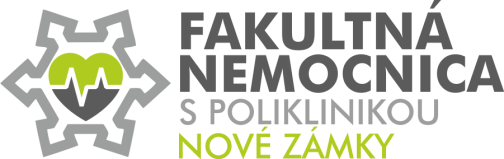                  Slovenská ulica 11 A, 940 34 Nové ZámkyTel: +421 (0) 35 691 2111  E-mail: email@nspnz.sk	Web: www.nspnz.skSÚŤAŽNÉ  PODKLADYPredmet zákazky:„Prístroje pre Oftalmologické oddelenie FNsP Nové Zámky“Postup zadávania podlimitnej zákazky bez využitia elektronického trhoviska podľa  §  112 – § 114  zákona č. 343/2015 Z. z. o verejnom obstarávaní a o zmene a doplnení niektorých zákonov v znení neskorších predpisov(tovary)Verejný obstarávateľ zastúpený: V  Nových Zámkoch, dňa  18.7.2019 .........................................................                                             .........................................................             MUDr. Zoltán Danczi                                                             MUDr. Ľubica Bartošová          medicínsky riaditeľ FNsP                                                      ekonomická riaditeľka FNsP                                                                                         Osoba zodpovedná za špecifikáciu predmetu obstarania:           ......................................................... 				 .......................................................          MUDr. Ľubica Brániková				         		   PhDr. Mária Sütőová  primár oftalmologického oddelenia                                                 	       vedúca sestraSúlad súťažných podkladov so zákonom č. 343/2015 Z. z. o verejnom obstarávaní a o zmene a doplnení niektorých zákonov (ďalej len „zákon o verejnom obstarávaní“) potvrdzuje:V Nových Zámkoch, dňa 18.7.2019  .........................................................                                                    Ing. Vladimír Lipovský                                                                              referent obstarávania                                                             ObsahA.1 Pokyny pre záujemcov a uchádzačov	31	Identifikácia verejného obstarávateľa	42	Predmet zákazky	43	Rozdelenie predmetu zákazky	54	Variantné riešenie, Ekvivalentné riešenie	55	Miesto a termín dodania predmetu zákazky	66	Zdroj finančných prostriedkov	67	Typ zmluvného vzťahu	68	Lehota viazanosti ponuky	6Komunikácia a vysvetlenie	79	Komunikácia medzi verejným obstarávateľom, záujemcami alebo uchádzačmi	710	Vysvetlenie a doplnenie súťažných podkladov	811	Obhliadka miesta realizácie predmetu zákazky	8Príprava ponuky	812	Vyhotovenie ponuky	813	Jazyk ponuky	914	Mena a ceny uvádzané v ponuke	915	Zábezpeka ponuky	1016	Obsah ponuky	1217	Náklady na ponuku	14Predkladanie ponuky	1418	Záujemca/ uchádzač oprávnený predložiť ponuku	1419	Predloženie ponuky	1420	Miesto a lehota na predkladanie ponuky	1521	Doplnenie, zmena a odvolanie ponuky	16Otváranie a vyhodnotenie ponúk	1622	Otváranie ponúk	1623	Vyhodnotenie splnenia podmienok účasti uchádzačov	1624	Vyhodnotenie ponúk	17Dôvernosť a etika vo verejnom obstarávaní	1925	Dôvernosť procesu verejného obstarávania	19Prijatie ponuky	1926	Informácie o výsledku vyhodnotenia ponúk	1927	Uzavretie  Kúpnej zmluvy	20Elektronická aukcia	2128	Všeobecné informácie	2129	Priebeh aukcie	2130	Doplňujúce informácie	2331	Zrušenie verejného obstarávania	23A.2 Preukazovanie plnenia podmienok účasti uchádzačmi	25A.3 Kritériá na vyhodnotenie ponúk a pravidlá ich uplatnenia	30B.1 Opis predmetu zákazky	33B.2 Obchodné podmienky dodania predmetu zákazky	41Návrh  Kúpna zmluva č. ...............	43Prílohy kúpnej zmluvy:- Príloha č.1 – Technické požiadavky na predmet zákazky,- Príloha č. 2 – Zoznam subdodávateľov, spĺňajúcich podmienky účasti podľa § 41 ods. 1 písm. b)  zákona č. 343/2015 Z.z. o verejnom obstarávaní a o zmene a doplnení niektorých zákonov,- Príloha č. 3 Hodnotiaci formulár – CENOVÁ KALKULÁCIAPrílohy súťažných podkladov:- Príloha č.1 Identifikačné údaje uchádzača- Príloha č.2 Vyhlásenie uchádzača vo verejnom obstarávaní- Príloha č.3 VZOR JED formuláraSÚŤAŽNÉ  PODKLADY(PODLIMITNÁ ZÁKAZKA NA DODANIE TOVARU)Predmet zákazky:„Prístroje pre Oftalmologické oddelenie FNsP Nové Zámky“ A.1 Pokyny pre záujemcov a uchádzačovNové Zámky, júl 2019A.1  Pokyny pre záujemcov a uchádzačovČasť I.Všeobecné informácieIdentifikácia verejného obstarávateľaNázov: 			Fakultná nemocnica s poliklinikou Nové ZámkyAdresa:			Slovenská ulica 11 A				940 34 Nové ZámkyZastúpená:		MUDr. Jozef Ježík – generálny riaditeľ Ing. Ľubica Bartošová – ekonomická riaditeľka                                     	MUDr. Zoltán Danczi  – medicínsky riaditeľ IČO:                            	173 361 12DIČ:                            	2021068324IČ DPH:                       	SK2021068324Bankové spojenie:       	Štátna pokladnica, Radlinského 32, 810 05 BratislavaBIC/SWIFT:                 	SPSRSKBAXXXČíslo účtu príjemcu:  	7000540295/8180Číslo IBAN :                 	SK88 8180 0000 0070 0054 0295Názov účtu príjemcu:	BÚ neúročený FNsP NZFax.:                            	035/64 01 012 Web:                            	www.nspnz.skAdresa stránky, kde je možný prístup k dokumentácii VO: https://josephine.proebiz.com/Referát obstarávania:        Ing. Vladimír Lipovský tel. 035/691 2245, obstaravanie5@nspnz.skprimár Oftalmologického oddelenia oddelenia:  MUDr. Ľ. Brániková,  tel. 035 / 691 2883 vedúca sestra: PhDr. M. Sütőová, tel. 035/691 2327Predmet zákazkyNázov predmetu zákazky:„Prístroje pre oftalmologické oddelenie FNsP Nové Zámky“Stručný opis predmetu zákazky: Predmetom zákazky je dodanie nasledovného prístrojového vybavenie pre  Oftalmologické oddelenie:			Položka č. 1: „Automatický bezkontaktný tonometer s pachymetrom“ – 2 ks				Položka č. 2: „ručný aplanačný tonometer“ – 1 ks				Položka č. 3: „Štrbinová lampa“ - 2 ks				Položka č. 4: „Digitálna fotoštrbinová lampa“ – 1 ks			Položka č. 5: „Ručná štrbinová lampa“ – 1 ks				Položka č. 6: „Plnoautomatický  refraktokeratometer“ – 2 ks			Položka č. 7: „Vyšetrovacia jednotka a kreslo“ – 2 ks				Položka č. 8: „YAG laser“ – 1 ks				Položka č. 9: „Foroptor“ – 1 ks 				Položka č. 10: „automatický počítačový perimeter“ – 2 ks				Položka č. 11: „LCD optotyp“ – 2 ks				Položka č. 12: „ULTRAZVUK“ – 1 ks				Položka č. 13: „automatický fokometer“ -  2 ks	Podrobné vymedzenie predmetu zákazky je uvedené v časti B.1 SP: Opis predmetu zákazky a v B.2 Obchodné podmienky dodania predmetu zákazky.Číselné kódy predmetu zákazky pre hlavný predmet a doplňujúce predmety z Hlavného slovníka  obstarávania prípadne z Doplnkového slovníka Spoločného slovníka obstarávania (CPV):Hlavný kód CPV: 	  	33122000-1 - Oftalmologické prístrojeDodatočné kódy CPV: 	33100000-1- Zdravotnícke vybavenie33110000-4 - Zobrazovacie zariadenia na zdravotnícke, stomatologické a veterinárne účely33120000-7 - Záznamové systémy a vyšetrovacie prístroje33128000-3 - Lekársky laser, iný ako pre chirurgiu33112300-1 - Ultrazvukový skener33121000-4 - Systém pre dlhodobé ambulantné zaznamenávaniePredpokladané množstvo a rozsah predmetu zákazky: Predpokladaná hodnota predmetu zákazky je stanovená vo výške: 175 400,00 € bez DPH a je určená podľa § 6 Zákona na základe údajov získaných prieskumom trhu s požadovaným plnením.Predpokladané množstvo:  viď. bod 2.2 tejto časti SP. Podrobné vymedzenie predmetu zákazky tvorí časť B.1 Opis predmetu zákazky týchto súťažných podkladov.Rozdelenie predmetu zákazkyPredmet zákazky nie je rozdelený na časti. Uchádzač musí predložiť cenovú ponuku na celý predmet zákazky podľa špecifikácie predmetu zákazky uvedenej v oddiely B.1 Opis predmetu zákazky  týchto súťažných podkladov. Odôvodnenie nerozdelenia: - spoločný zálohovací systém pre databázy prístrojov s možnosťou pripojenia už existujúcich zariadení,- možnosť prezerania výsledkov z viacerých zariadení na jednom mieste (sestry robia vyšetrenia a doktor si prezerá vyšetrenia zo svojho stola (perimetrické vyšetrenia, vyšetrenie digitálnou štrbinovou lampou, report z ultrazvuku, prípadne vyšetrenia z iných existujúcich zariadení ako napr. OCT a funduskamera)- centrálna tlač výsledkov z počítača na jednu tlačiareň (šetrenie budúcich nákladov na tonery),- záložný zdroj na ochranu počítačov pre prípad krátkodobého výpadku elektrického prúdu a pre prípad prepätia v sieti,Predpoklad lepšej !balíkovej“ ceny obstarávaných prístrojov,- Servis – opravy záručné, pozáručné, aktualizácie, kalibrácie – všetko z jedného servisného centra,- Rýchlosť obstarávania – jedno konanie, jeden termín dodania. Variantné riešenie, Ekvivalentné riešenieUchádzačom sa nepovoľuje predložiť variantné riešenie vo vzťahu k požadovanému predmetu zákazky.Ak súčasťou ponuky bude aj variantné riešenie, variantné riešenie nebude zaradené do vyhodnotenia a bude sa naň hľadieť, akoby nebolo predložené. Vyhodnotené bude iba základné riešenie.V prípade ak sa technické požiadavky odvolávajú na konkrétneho výrobcu, výrobný postup, značku, patent, typ, krajinu, oblasť alebo miesto pôvodu alebo výroby, verejný obstarávateľ pripúšťa ponúknuť ekvivalentný výrobok, zariaďovací predmet alebo materiál (ďalej len „ekvivalent“). Uchádzač musí v ponuke predložiť ako prílohu „Zoznam ponúkaných ekvivalentných položiek“, v ktorej uvedie čísla a názvy pôvodných položiek, ku ktorým ponúka ekvivalent, čísla nových položiek, obchodný názov, typové označenie a technické parametre ponúkaného ekvivalentu. Miesto a termín dodania predmetu zákazkyMiesto dodania predmetu zákazky: Fakultná nemocnica s poliklinikou Nové ZámkySlovenská ulica 11 A940 34 Nové ZámkyTermín dodania predmetu zákazky/trvanie zmluvy:Dodanie do 40 kalendárnych dní od nadobudnutia účinnosti zmluvy. Úspešný uchádzač bude povinný poskytovať predmet zákazky v súlade s platnou legislatívou a v rozsahu požadovanom verejným obstarávateľom, v štandardnej kvalite a v technických parametroch.Zdroj finančných prostriedkovPredmet zákazky bude financovaný z  prevádzkových prostriedkov verejného obstarávateľa. Platba bude realizovaná formou bezhotovostného platobného styku na základe daňového dokladu vystaveného poskytovateľom, splatnosť ktorého je do 60 dní odo dňa jeho vystavenia.Verejného obstarávateľ neposkytuje preddavok, ani zálohovú platbu. Víťazný uchádzač má právo vystaviť faktúru po dodaní celého predmetu zákazky. Typ zmluvného vzťahuS úspešným uchádzačom bude uzatvorená  Kúpna zmluva (ďalej len „zmluva“) v zmysle § 409 a nasl. zákona č. 513/1991 Zb. Obchodný zákonník v znení neskorších predpisovDodávka predmetu zákazky sa bude realizovať v súlade so zmluvnými podmienkami, ktoré sú podrobne vymedzené v týchto súťažných podkladoch -  časť B.2 „Obchodné podmienky dodania predmetu zákazky“.Lehota viazanosti ponukyUchádzač je svojou ponukou viazaný od lehoty na predkladanie ponúk až do uplynutia lehoty viazanosti ponúk stanovenej verejným obstarávateľom.Lehota viazanosti ponúk je verejným obstarávateľom stanovená do 30.09.2020.V prípade potreby, vyplývajúcej najmä z aplikácie revíznych postupov, si verejný obstarávateľ vyhradzuje právo primerane predĺžiť lehotu viazanosti ponúk, maximálne však 12 mesiacov od uplynutia lehoty na predkladanie ponúk. Predĺženie lehoty viazanosti ponúk oznámi verejný obstarávateľ všetkým záujemcom a uchádzačom formou opravy údajov uvedených vo výzve na predkladanie ponúk prostredníctvom vestníka Úradu pre verejné obstarávanie a formou elektronickej komunikácie v systéme JOSEPHINE. V prípade, ak uchádzač nesúhlasí s predĺžením lehoty viazanosti ponúk, doručí žiadosť o späťvzatie ponuky v elektronickej forme v systéme JOSEPHINE. V prípade, ak uchádzač nedoručí takúto žiadosť o späťvzatie ponuky v lehote do 10 kalendárnych dní od zverejnenia opravy vo vestníku Úradu pre verejné obstarávanie, má sa za to, že s predĺžením lehoty viazanosti ponúk súhlasí.Uchádzači sú svojou ponukou viazaní do uplynutia verejným obstarávateľom oznámenej, primerane predĺženej lehoty viazanosti ponúk podľa bodu 8.3. Časť II.Komunikácia a vysvetlenieKomunikácia medzi verejným obstarávateľom, záujemcami alebo uchádzačmiPoskytovanie vysvetlení, odovzdávanie podkladov a komunikácia („ďalej len komunikácia“) medzi verejným obstarávateľom/záujemcami a uchádzačmi sa bude uskutočňovať v slovenskom alebo českom jazyku a spôsobom, ktorý zabezpečí úplnosť a obsah týchto údajov uvedených v ponuke, podmienkach účasti a zaručí ochranu dôverných a osobných údajov uvedených v týchto dokumentoch. Verejný obstarávateľ bude pri komunikácii s uchádzačmi resp. záujemcami postupovať 
v zmysle § 20 zákona č. 343/2015 Z. z. o verejnom obstarávaní a o zmene a doplnení niektorých zákonov v znení neskorších predpisov (ďalej aj „zákon o verejnom obstarávaní“ alebo „ZVO“) prostredníctvom komunikačného rozhrania systému JOSEPHINE, tento spôsob komunikácie sa týka akejkoľvek komunikácie a podaní medzi verejným obstarávateľom a záujemcami/uchádzačmi počas celého procesu verejného obstarávania. Uvedené platí aj pre podanie revíznych postupov – podanie žiadosti o nápravu.V prípade námietok, záujemca resp. uchádzač môže podať listinne alebo v elektronickej podobe podľa zákona o e-Governmente.JOSEPHINE je na účely tohto verejného obstarávania softvér na elektronizáciu zadávania verejných zákaziek. JOSEPHINE je webová aplikácia na doméne https://josephine.proebiz.comE-mailová komunikácia sa nepovažuje za elektronické doručovanie podľa § 20 ods. 1 zákona o verejnom obstarávaní.Na bezproblémové používanie systému JOSEPHINE je nutné používať jeden z podporovaných internetových prehliadačov:- Microsoft Internet Explorer verzia 11.0 a vyššia, - Mozilla Firefox verzia 13.0 a vyššia alebo - Google Chrome- Microsoft Edge.Verejný obstarávateľ poskytuje neobmedzený a úplný priamy bezodplatný prístup k súťažným podkladom tzn. bez nutnosti registrácie. Avšak odporúčame záujemcom sa registrovať, aby mohli byť informovaní o prípadných aktualizáciách týkajúcich sa zákazky. Uchádzač má možnosť registrovať do systému JOSEPHINE pomocou hesla alebo aj pomocou občianskeho preukazom s elektronickým čipom a bezpečnostným osobnostným kódom (eID) .Pravidlá pre doručovanie – zásielka sa považuje za doručenú záujemcovi/uchádzačovi, ak jej adresát  bude mať objektívnu možnosť oboznámiť sa s jej obsahom, t.j. ako náhle sa dostane zásielka do sféry jeho dispozície. Za okamih doručenia sa v systéme JOSEPHINE považuje okamih jej odoslania v systéme JOSEPHINE a to v súlade s funkcionalitou systému.Ak je odosielateľom zásielky verejný obstarávateľ, tak záujemcovi resp. uchádzačovi bude na ním určený kontaktný e-mail/e-maily bezodkladne odoslaná informácia o tom, že k predmetnej zákazke existuje nová zásielka/správa. Záujemca resp. uchádzač sa prihlási do systému a v komunikačnom rozhraní zákazky bude mať zobrazený obsah komunikácie – zásielky, správy. Záujemca resp. uchádzač si môže v komunikačnom rozhraní zobraziť celú históriu o svojej komunikácii s verejným obstarávateľom. Ak je odosielateľom zásielky záujemca resp. uchádzač, tak po prihlásení do systému a k predmetnému obstarávaniu môže prostredníctvom komunikačného rozhrania odosielať správy a potrebné prílohy verejnému obstarávateľovi. Takáto zásielka sa považuje za doručenú verejnému obstarávateľovi okamihom jej odoslania v systéme JOSEPHINE v súlade s funkcionalitou systému. Verejný obstarávateľ odporúča záujemcom, ktorí chcú byť informovaní o prípadných aktualizáciách týkajúcich sa zákazky prostredníctvom notifikačných e-mailov, aby v danej zákazke zaklikli tlačidlo „ZAUJÍMA MA TO“ (v pravej hornej časti obrazovky). Notifikačné e-maily sú taktiež doručované záujemcom, ktorí sú evidovaní na elektronickom liste záujemcov pri danej zákazke.Verejný obstarávateľ umožňuje neobmedzený a priamy prístup elektronickými prostriedkami k súťažným podkladom a k prípadným všetkým doplňujúcim podkladom. Verejný obstarávateľ tieto všetky podklady / dokumenty bude uverejňovať ako elektronické dokumenty  v príslušnej časti zákazky v systéme JOSEPHINE.V prípade otázok týkajúcich sa systému Josephine môžu záujemcovia alebo uchádzači využiť niektorú z nasledovných možností : - telefonicky na tel.:+421 220 255 999 - prostredníctvom kontaktného formuláru na https://josephine.proebiz.com Vysvetlenie a doplnenie súťažných podkladovV prípade nejasností alebo potreby objasnenia požiadaviek a podmienok účasti 
vo verejnom obstarávaní, uvedených vo výzve na predkladanie ponúk a/alebo v súťažných podkladoch, inej sprievodnej dokumentácie a/alebo iných dokumentoch poskytnutých verejným obstarávateľom v lehote na predkladanie ponúk, môže ktorýkoľvek zo záujemcov požiadať prostredníctvom komunikačného rozhrania systému JOSEPHINE v slovenskom jazyku alebo v českom jazyku.Verejný obstarávateľ v zmysle §  113 ods. 7 ZVO bezodkladne poskytne vysvetlenie informácií potrebných na vypracovanie ponuky, na preukázanie splnenia podmienok účasti všetkým záujemcom, ktorí sú mu známi prostredníctvom systému Josephine, najneskôr tri pracovné dni pred uplynutím lehoty na predkladanie ponúk za predpokladu, že o vysvetlenie záujemca požiada dostatočne vopred a súčasne verejný obstarávateľ zverejní vysvetlenie v profile verejného obstarávateľa zriadenom v elektronickom úložisku 
na webovej stránke Úradu pre verejné obstarávanie vo forme linku na verejný portál systému JOSEPHINE.Obhliadka miesta realizácie predmetu zákazkyNeuplatňuje sa.Časť III.Príprava ponukyVyhotovenie ponukyPonuka je vyhotovená elektronicky v zmysle § 49 ods. 1 písm. a) zákona o verejnom obstarávaní a vložená do systému JOSEPHINE umiestnenom na webovej adrese https://josephine.proebiz.com/ Elektronická ponuka sa vloží prostredníctvom systému JOSEPHINE vyplnením položkového elektronického formulára, ktorý odpovedá návrhu na plnení kritérií uvedeného v Súťažných podkladoch a vložením nešifrovaných požadovaných dokladov a dokumentov podľa bodu 16 týchto súťažných podkladov v systéme JOSEPHINE umiestnenom na webovej adrese https://josephine.proebiz.com/  Ak bol dokument pôvodne vyhotovený v listinnej podobe, uchádzač ho predloží ako oskenovaný „pdf“ dokument originálu alebo úradne overenej kópie (vrátane jeho úradného prekladu ak je to potrebné) do systému JOSEPHINE pokiaľ nie je v súťažných podkladoch určené inak. Ak bol dokument pôvodne vyhotovený v elektronickej podobe, uchádzač ho predloží prostredníctvom systému JOSEPHINE v pôvodnej elektronickej podobe (vrátane jeho úradného prekladu ak je to potrebné). V prípade zloženia zábezpeky ponuky formou bankovej záruky alebo poistenia záruky je potrebné ju predložiť aj listinne ako originál na adresu verejného obstarávateľa. Podrobne uvedené v bode 15.8. týchto SP. Verejný obstarávateľ je povinný zachovávať mlčanlivosť o informáciách označených ako dôverné, ktoré im uchádzač poskytol; na tento účel uchádzač označí, ktoré skutočnosti považuje za dôverné.V zmysle § 49 ods. 5 ZVO, ak uchádzač nevypracoval ponuku sám, uvedie v ponuke osobu, ktorej služby alebo podklady pri jej vypracovaní využil. Údaje podľa prvej vety uchádzač uvedie v rozsahu meno a priezvisko, obchodné meno alebo názov, adresa pobytu, sídlo alebo miesto podnikania a identifikačné číslo ak mu bolo pridelené. – Uvedené uchádzač vyplní do prílohy č. 1 SP – „Identifikačné údaje uchádzača“Verejný obstarávateľ nepožaduje, aby ponuky predkladané prostredníctvom IS JOSEPHINE boli šifrované heslom. Rozhodnutie je ponechané na uchádzačovi. Ak sa uchádzač rozhodne, že svoju ponuku alebo jej časť zašifruje heslom, je povinný doručiť verejnému obstarávateľovi heslo najneskôr v lehote na otváranie ponúk. Pokiaľ uchádzač heslo nedoručí, resp. nesprístupní, alebo doručí nesprávne heslo v dôsledku čoho nebude možné odšifrovať ponuku a obsah jeho ponuky nebude možné sprístupniť, verejný obstarávateľ uchádzača z verejného obstarávania vylúči.Jazyk ponukyPonuka a ďalšie doklady a dokumenty vo verejnom obstarávaní sa predkladajú v štátnom jazyku (t.j. v slovenskom jazyku), to neplatí pre ponuku, ďalšie doklady a dokumenty vyhotovené v českom jazyku.Doklady preukazujúce splnenie podmienok účasti uchádzačov so sídlom alebo miestom podnikania mimo územia Slovenskej republiky musia byť predložené v pôvodnom jazyku a súčasne musia byť úradne preložené do štátneho jazyka (t.j. do slovenského jazyka), okrem dokladov vyhotovených v českom jazyku. Ak sa zistí rozdiel v ich obsahu, rozhodujúci je úradný preklad do štátneho jazyka (t.j. do slovenského jazyka).Mena a ceny uvádzané v ponukeUchádzačom navrhovaná cena za dodanie požadovaného predmetu zákazky, uvedená v ponuke uchádzača, bude vyjadrená v EUR (Eurách) a vložená do systému JOSEPHINE v tejto štruktúre: cena bez DPH, DPH, cena bez DPH (hodnotiace kritérium).. Pri určovaní cien jednotlivých položiek predmetu zákazky je potrebné venovať pozornosť pokynom a záväzkom vyplývajúcim z pokynov pre uchádzačov na vyhotovenie ponuky, z obchodných podmienok dodania predmetu zákazky a z dokladov tvoriacich súčasť zmluvného záväzku.Uchádzač stanoví cenu za predmet zákazky na základe vlastných výpočtov, činností, výdavkov a príjmov podľa zákona č. 18/1996 Z. z. o cenách v znení neskorších predpisov a vyhlášky MF SR č. 87/1996 Z. z. ktorou sa zákon o cenách vykonáva a cena bude záväzná pre požadovaný rozsah predmetu zákazky.Uchádzač ocení všetky položky, ktoré tvoria predmet zákazky opísaný v časti B.1 Opis predmetu zákazky, pričom pri spracovaní ceny bude vychádzať z bodu 14.2. týchto súťažných podkladov a časti B.2 Obchodné podmienky dodania predmetu zákazky.Uchádzač navrhuje cenu za predmet zákazky vrátane nákladov spojených s plnením predmetu zákazky ako balenie, poistenie, doprava atď. uvedených v časti B.2 Obchodné podmienky dodania predmetu zákazky.Navrhovaná cena musí obsahovať cenu za celý požadovaný predmet zákazky súčet/sumár všetkých položiek, ktorý vychádza z uchádzačom ocenených položiek.Ak je uchádzač platiteľom dane z pridanej hodnoty (ďalej len „DPH“), navrhovanú cenu uvedie cenu bez DPH, sadzbu DPH a cenu s DPH. Všetky ceny uvádzané v ponuke uchádzača musia byť vypracované presne podľa časti A.3 Kritériá na vyhodnotenie ponúk a pravidlá ich uplatnenia“  týchto súťažných podkladov, tak, aby každá požadovaná cenová položka mala uvedenú kladnú číselnú hodnotu, ktorá nesmie byť vyjadrená číslom „0“.Ak uchádzač nie je platiteľom DPH, uvedie navrhovanú cenu celkom a na skutočnosť že nie je platiteľom DPH upozorní v ponuke.Zábezpeka ponukyZábezpeka sa vyžaduje. Zábezpeka zabezpečí viazanosť návrhu počas lehoty viazanosti ponúk.Zábezpeka ponúk pri predkladaní ponuky na predmet zákazky je stanovená v nasledovnej výške: 5 000,00 EUR (slovom päťtisíc eur) Spôsoby zloženia zábezpeky ponuky:poskytnutím bankovej záruky za uchádzača  alebo zložením finančných prostriedkov na bankový účet verejného obstarávateľa v banke alebo  v pobočke zahraničnej banky  alebopoistenie záruky za uchádzačaPodmienky zloženia zábezpeky ponuky:Poskytnutie bankovej záruky za uchádzača: Poskytnutie bankovej záruky  sa riadi ustanoveniami § 313 až § 322 zákona č. 513/1991  Zb. Obchodný zákonník. Záručná listina môže byť vystavená bankou alebo pobočkou zahraničnej banky (ďalej len „banka“). Zo záručnej listiny vystavenej bankou musí vyplývať, že: banka uspokojí veriteľa (verejného obstarávateľa podľa bodu 1. týchto súťažných podkladov) za dlžníka (uchádzača) v prípade prepadnutia jeho zábezpeky ponuky v prospech verejného obstarávateľa podľa bodu 15.6banková záruka sa použije na úhradu zábezpeky ponuky vo výške podľa bodu 15.2banka sa zaväzuje zaplatiť vzniknutú pohľadávku do 30 dní po doručení výzvy verejného obstarávateľa na zaplatenie, na účet verejného obstarávateľa podľa bodu 15.4.2.1,banková záruka nadobúda platnosť dňom jej vystavenia bankou a vzniká doručením záručnej listiny verejnému obstarávateľovi,platnosť bankovej záruky končí uplynutím lehoty viazanosti ponúk podľa bodu 8.2. Banková záruka zanikne:plnením banky v rozsahu, v akom  banka za uchádzača poskytla plnenie v prospech verejného obstarávateľa,odvolaním bankovej záruky na základe písomného vyhlásenia verejného  obstarávateľa, uplynutím doby platnosti, ak si verejný obstarávateľ do uplynutia doby platnosti neuplatnil svoje nároky voči banke vyplývajúce z vystavenej záručnej listinyZáručná listina podľa bodov 15.4.1.2, v ktorej banka písomne vyhlási, že uspokojí verejného obstarávateľa za uchádzača do výšky finančných prostriedkov, ktoré verejný obstarávateľ požaduje ako zábezpeku viazanosti ponuky uchádzača, musí byť súčasťou ponuky. Ak bankovú záruku poskytne zahraničná banka, ktorá nemá pobočku na území Slovenskej republiky, záručná listina vyhotovená zahraničnou bankou v štátnom jazyku krajiny sídla takejto banky musí byť zároveň doložená úradným prekladom do slovenského jazyka. Ak záručná listina podľa bodu 15.4.1.3 nebude súčasťou ponuky, bude uchádzač z verejného obstarávania vylúčený.Zloženie finančných prostriedkov na bankový účet verejného obstarávateľa:Finančné prostriedky vo výške podľa bodu 15.2 musia byť zložené na účet verejného  obstarávateľa vedený Štátnej pokladnici, na číslo účtu:IBAN:			SK88 8180 0000 0070 0054 0295BIC/SWIFT:		SPSRSKBAVariabilný symbol:	IČO uchádzačaPoznámka do ktorej uchádzač uvedie: Oftalmológia zábezpeka, a názov spoločnostiFinančné prostriedky musia byť pripísané na účte verejného obstarávateľa najneskôr v  deň a do času uplynutia lehoty na predkladanie ponúk uvedenej  v časti IV.2.2) Výzvy na predkladanie ponúk : „Lehota na predkladanie ponúk“.Ak finančné prostriedky nebudú zložené na účte verejného obstarávateľa podľa bodu 15.4.2.2,  bude uchádzač z verejného obstarávania vylúčený. Doba platnosti zábezpeky ponuky poskytnutej zložením finančných prostriedkov na účet verejného obstarávateľa trvá do uplynutia lehoty viazanosti ponúk.V prípade poistenia záruky vystavuje záručnú listinu poisťovňa, podmienky zloženia záruky sa použijú ustanovenia uvedené v bode 15.4.1 primerane.Ak záručná listina podľa bodu 15.4.3 nebude súčasťou ponuky, bude uchádzač z verejného obstarávania vylúčený.Podmienky vrátenia zábezpeky ponuky.Verejný obstarávateľ uvoľní alebo vráti uchádzačovi zábezpeku do siedmich dní odo dňauplynutia lehoty viazanosti ponúkmárneho uplynutia lehoty na doručenie námietky, ak ho verejný obstarávateľ vylúčil z verejného obstarávania, alebo ak verejný obstarávateľ zruší použitý postup zadávania zákazky,uzavretia zmluvyZábezpeka prepadne v prospech verejného obstarávateľa, ak uchádzač odstúpi od svojej ponuky aleboneposkytne súčinnosť alebo odmietne uzavrieť zmluvu alebo rámcovú dohodu podľa § 56 ods. 8 až 15 zákona o verejnom obstarávaní.Spôsob zloženia zábezpeky si uchádzač vyberie podľa podmienok zloženia uvedených v bode  15.3.Upozornenie pre záujemcov / uchádzačov:V prípade poskytnutia zábezpeky formou bankovej záruky alebo poistením záruky uchádzač predloží originál záručnej listiny alebo originál poistenia záruky (notársky overená kópia záručnej listiny /poistenia záruky nie je postačujúca). Uchádzač predloží scan originálu záručnej listiny alebo poistenia záruky prostredníctvom systému JOSEPHINE a zároveň poštou/kuriérom/osobne v listinnej forme vo forme originálu v lehote na predkladanie ponúk na adresu verejného obstarávateľa:Ing. Vladimír LipovskýFakultná nemocnica s poliklinikou Nové ZámkyOddelenie verejného obstarávania, č. dverí 35Slovenská ulica 11 A940 34 Nové ZámkyOznačenie obálky: „Banková záruka– Oftalmológia“ alebo „Poistenie záruky – Oftalmológia“ a „NEOTVÁRAŤ“ V prípade osobného doručenia je potrebné predložiť bankovú záruku alebo poistenie záruky počas pracovných dní od 8:00 – 14:00 hod. V prípade predloženia bankovej záruky alebo poistenia záruky v posledný deň lehoty na predkladanie ponúk, platí, že je potrebné doručiť (pošta/kuriér/osobne) bankovú záruku najneskôr do hodiny určenej v lehote na predkladanie ponúk v časti IV.2.2) Výzvy na predkladanie ponúk : „Lehota na predkladanie ponúk“.V prípade predĺženia lehoty viazanosti ponúk podľa bodu 8.3 časti A.1 Pokyny preuchádzačov týchto SP verejný obstarávateľ oznámi uchádzačom cez systém JOSEPHINE novú lehotu viazanosti ponúkZábezpeka vo forme finančných prostriedkov zložených na bankový účet verejného obstarávateľa v prípade predĺženia lehoty viazanosti ponúk naďalej zabezpečuje viazanosť ponuky až do uplynutia predĺženej lehoty viazanosti ponúk.Platnosť zábezpeky vo forme bankovej záruky alebo poistenia záruky v prípade predĺženia lehoty viazanosti ponúk je uchádzač povinný predĺžiť a doručiť originál bankovej záruky alebo poistenia záruky do 10 pracovných dní odo dňa doručenia predmetného oznámenia o predĺžení lehoty viazanosti ponúk. Uchádzač môže nahradiť bankovú záruku alebo poistenie záruky zložením finančných prostriedkov na bankový účet verejného obstarávateľa v požadovanej výške v tejto lehoteV prípade nedoručenia predĺženia platnosti zábezpeky bude verejný obstarávateľ postupovať v zmysle § 53 ods. 1 ZVO.Obsah ponukyPonuka predložená uchádzačom musí obsahovať doklady, dokumenty a vyhlásenia podľa týchto súťažných podkladov, vo forme uvedenej v týchto súťažných podkladoch a vo výzve na predkladanie ponúk, doplnené tak ako je to stanovené v týchto bodoch súťažných podkladov. Verejný obstarávateľ odporúča uchádzačom predložiť aj zoznam všetkých  predkladaných dokladov, dokumentov a vyhlásení.Ponuka predložená uchádzačom musí obsahovať:titulný list ponuky s názvom a adresou uchádzača a s označením, z ktorého jednoznačne vyplýva, že ide o ponuku na predmet zákazky podľa týchto súťažných podkladov;obsah ponuky (index – položkový zoznam dokladov ponuky) s odkazom na očíslované strany;Identifikačné údaje uchádzača (v prípade skupiny dodávateľov označenie uchádzača ako skupinu dodávateľov a identifikačné údaje každého člena skupiny dodávateľov) s uvedením obchodného mena, adresy sídla alebo miesta podnikania, mena kontaktnej osoby, telefónneho čísla a elektronickej adresy kontaktnej osoby a s uvedením kontaktnej osoby pre elektronickú aukciu s uvedením jej telefónneho čísla/telefónnych čísiel a elektronickej adresy pre záväznú komunikáciu pre potreby elektronickej aukcie. V zmysle § 49 ods. 5 ZVO, ak uchádzač nevypracoval ponuku sám, uvedie v ponuke osobou, ktorej služby alebo podklady pri jej vypracovaní využil. Údaje podľa prvej vety uchádzač uvedie v rozsahu meno a priezvisko, obchodné meno alebo názov, adresa pobytu, sídlo alebo miesto podnikania a identifikačné číslo ak mu bolo pridelené. Ak uchádzač vypracoval cenovú ponuku sám tieto informácie nevyplní do príslušnej bunky (Príloha č. 1 Súťažných podkladov).V prípade ak ponuku bude predkladať skupina dodávateľov, predkladá - plnú moc (podpísanú všetkými členmi skupiny alebo osobou/osobami oprávnenými konať v danej veci za každého člena skupiny) pre jedného z členov skupiny, ktorý bude oprávnený konať v mene všetkých členov skupiny dodávateľov a prijímať pokyny v tomto verejnom obstarávaní a bude oprávnený konať v mene skupiny pre prípad prijatia ponuky, podpisu zmluvy a komunikácie/zodpovednosti v procese plnenia zmluvyČestné  vyhlásenie  v  prípade  skupiny  dodávateľov, podpísané  všetkými  členmi skupiny alebo osobou/osobami oprávnenými konať v danej veci za každého člena skupiny,  v  ktorom  vyhlásia,  že  v  prípade  prijatia  ich  ponuky  verejným obstarávateľom vytvoria všetci členovia skupiny dodávateľov niektorú z právnych foriem  podľa  Obchodného  zákonníka  alebo  Občianskeho  zákonníka  z  dôvodu riadneho plnenia  zmluvy, resp. podľa príslušných právnych predpisov platných  v krajine sídla členov skupiny, ktorá bude zaväzovať zmluvné strany, aby ručili spoločne za záväzky voči verejnému obstarávateľovi vzniknuté pri realizácii predmetu zákazky.Vyhlásenie uchádzača, že súhlasí s podmienkami verejného obstarávania – (Príloha č. 2 Súťažných podkladov)Potvrdenia, doklady, dokumenty ktorými uchádzači preukážu splnenie podmienok účasti  vo verejnom obstarávaní požadované  vo Výzve, prostredníctvom ktorej bola vyhlásená podlimitná zákazka a podľa oddielu A.2 Podmienky účasti  uchádzačov týchto súťažných podkladov.Doklad o zložení zábezpeky podľa bodu 15. tohto oddielu súťažných podkladov.Upozornenie: bankovú záruku alebo poistenie záruky (originál) je potrebné doručiť aj v listinnej forme poštou/kuriérom/osobne na adresu verejného obstarávateľa v lehote na predkladanie ponúk !Hodnotiaci formulár - dokument s označením „Hodnotiaci formulár“ – CENOVÁ KALKULÁCIA s doplnenými návrhmi na plnenie kritéria určeného na hodnotenie ponúk vo vzťahu k  predmetu zákazky,  podľa vzoru uvedeného v bode 4 oddielu A.3. Kritéria na hodnotenie ponúk a pravidlá ich uplatnenia týchto súťažných podkladov, ktorá bude tvoriť prílohu č. 3 Kúpnej zmluvy.Návrh  kúpnej zmluvy so znením obchodných podmienok dodania predmetu zákazky podľa oddielu súťažných podkladov B.2 Obchodné podmienky dodania predmetu zákazky, doplnený o identifikačné údaje uchádzača a podpísaný uchádzačom alebo osobou oprávnenou konať za uchádzača, s vyplnenou cenou, spolu s prílohami návrhu zmluvy o dielo:Príloha č. 1 Návrhu zmluvy - Technické požiadavky na predmet zákazky - preukázanie splnenia požiadaviek na predmet zákazky - uchádzač vyplní ponúkané technické parametre na základe požadovaných parametrov. 
Verejný obstarávateľ požaduje od uchádzačov, aby ich ponuky spĺňali technické požiadavky uvedené v Prílohe č. 1 Technické požiadavky 
na predmet zákazky. Ponuky, ktoré nesplnia všetky požiadavky verejného obstarávateľa na predmet zákazky budú z verejného obstarávania vylúčené. Uchádzač zároveň predloží produktový katalóg (technický list resp. iný dokument) obsahujúci všetky deklarované technické údaje vyplývajúce z opisu technických a funkčných vlastností v súlade s časťou (B) Opis predmetu zákazky v slovenskom alebo českom jazyku.Príloha č. 2 Návrhu zmluvy - Zoznam subdodávateľov – vyplnený a podpísaný štatutárnym zástupcom, ak sú mu subdodávatelia v čase predloženia ponuky známi, ako aj predmety a podiel subdodávok. Ak subdodávatelia nie sú uchádzačovi v čase predloženia ponuky známi, ponechá prílohu nevyplnenú alebo prečiarkne bunky tabuľky alebo do nej dopíše – nie sú známi, a takúto prílohu podpíše. V prípade navrhovaných subdodávateľov títo musia preukázať splnenie podmienok účasti týkajúce sa osobného postavenia a nesmú u nich existovať dôvody na vylúčenie podľa § 40 ods. 6 písm. a) až h) a ods. 7. oprávnenie dodávať tovar, uskutočňovať stavebné práce alebo poskytovať službu preukazuje každý subdodávateľ len vo vzťahu k tej časti predmetu zákazky, ktorú má plniť.Pri identifikácii subdodávateľov dávame do pozornosti metodické usmernenie UVO č. 13551-5000/2016 zo dňa 10.08.2016, kde je uvedené kto je subdodávateľ pri dodaní tovaru.Dokumenty uchádzača podľa vyššie uvedených bodov tohto oddielu súťažných podkladov musia byť podpísané uchádzačom (t.j. u fyzickej osoby podnikateľom, u právnickej osoby štatutárnym orgánom, oprávneným konať v mene uchádzača) alebo osobou oprávnenou konať za uchádzača (oprávnená osoba preukazuje svoje oprávnenie konať priloženou úradne osvedčenou plnou mocou), v prípade skupiny dodávateľov musí byť podpísané každým členom skupiny alebo osobou/osobami oprávnenými konať v danej veci za člena skupiny.Vyhlásenia, potvrdenia, doklady a iné dokumenty tvoriace ponuku, požadované bodoch 16.1.1 – 16.1.10, musia byť vo forme originálu alebo úradne overenej kópie, pokiaľ nie je určené inak a uchádzač ich predkladá prostredníctvom systému JOSEPHINE umiestnenom na webovej adrese https://josephine.proebiz.com/ ako scan  týchto dokladov (odporúčaný formát pdf),  s výnimkou bankovej záruky alebo poistenia záruky, ktorá/é musí byť predložená/é okrem elektronicky aj v listinnej forme a doručená poštou/kuriérom/osobne na adresu verejného obstarávateľa v lehote na predkladanie ponúk. Podrobne uvedené v bode 12 a 15.8 týchto súťažných podkladov.Uchádzači musia predložiť ponuku na celý požadovaný rozsah predmetu zákazky t.j. musia dať ponuku na všetky položky predmetu zákazky podľa oddielu B.1 Opis predmetu zákazky týchto súťažných podkladov.Náklady na ponukuVšetky náklady a výdavky spojené s prípravou a predložením ponuky znáša uchádzač bez finančného nároku voči verejnému obstarávateľovi, bez ohľadu na výsledok verejného obstarávania.Časť IV.Predkladanie ponukyZáujemca/ uchádzač oprávnený predložiť ponukuZáujemcom je hospodársky subjekt, ktorý má záujem o účasť vo verejnom obstarávaní a uchádzačom hospodársky subjekt, ktorý predložil ponuku.Záujemcom / uchádzačom môže byť fyzická osoba alebo právnická osoba vystupujúca voči verejnému obstarávateľovi samostatne alebo skupina fyzických osôb/právnických osôb vystupujúcich voči verejnému obstarávateľovi spoločne.Skupina dodávateľov nemusí vytvoriť určitú právnu formu do predloženia ponuky. 
V prípade, ak bude ponuka skupiny dodávateľov prijatá, tak všetci členovia skupiny dodávateľov,  z dôvodu riadneho plnenia zmluvy, budú povinní vytvoriť medzi sebou určitú právnu formu (napr. podľa Občianskeho zákonníka, alebo Obchodného zákonníka).V prípade vytvorenia právnych vzťahov, na ktorých základe nevzniká nový subjekt 
s právnou subjektivitou,  musí byť jasné a zrejmé, ako sú stanovené ich vzájomné práva a povinnosti, kto a akou časťou sa bude podieľať na plnení a skutočnosť, že všetci členovia  budú ručiť za záväzky  spoločne a nerozdielne. Úspešný uchádzač (skupina dodávateľov) musí predložiť verejnému obstarávateľovi originál alebo úradne overenú kópiu originálu dokumentu, ktorá preukazuje splnenie uvedených podmienok a to najneskôr v deň uzatvorenia (podpisu) Zmluvy o dielo, ktorá má byť výsledkom tohto verejného obstarávania.Predloženie ponukyKaždý uchádzač môže predložiť iba jednu ponuku. Uchádzač nemôže byť v tom istom postupe zadávania zákazky členom skupiny dodávateľov, ktorá predkladá ponuku. Verejný obstarávateľ vylúči uchádzača,  ktorý je súčasne členom skupiny dodávateľov.Uchádzač predkladá ponuku v elektronickej podobe v lehote na predkladanie ponúk. Ponuka je vyhotovená elektronicky v zmysle § 49 ods. 1 písm. a) zákona o verejnom obstarávaní a vložená do systému JOSEPHINE umiestnenom na webovej adrese https://josephine.proebiz.com/.Doručenie ponuky je zaznamenávané s presnosťou na sekundy. Systém JOSEPHINE považuje za čas vloženia ponuky okamih uloženia posledného súboru (dát) – nie čas začatia nahrávania ponuky, preto je potrebné predložiť ponuku (začať s nahrávaním) v dostatočnom časovom predstihu najmä s ohľadom na veľkosť ukladaných dátElektronická ponuka sa vloží vyplnením ponukového formulára a vložením požadovaných dokladov a dokumentov v systéme JOSEPHINE umiestnenom na webovej adrese https://josephine.proebiz.com/.V predloženej ponuke prostredníctvom systému JOSEPHINE musia byť pripojené požadované naskenované doklady (odporúčaný formát je „PDF“),  ako je uvedené v týchto súťažných podkladoch a vyplnenie položkového elektronického formulára v systéme JOSEPHINE, ktorý zodpovedá návrhu na plnenie kritérií uvedenom v časti A.3 súťažných podkladoch. Predkladanie ponúk je umožnené iba autentifikovaným uchádzačom. Autentifikáciu je možné vykonať týmito spôsobmi a)	v systéme JOSEPHINE registráciou a prihlásením pomocou občianskeho preukazu s elektronickým čipom a bezpečnostným osobnostným kódom (eID). V systéme je autentifikovaná spoločnosť, ktorú pomocou eID registruje štatutár danej spoločnosti. Autentifikáciu vykonáva poskytovateľ systému JOSEPHINE a to v pracovných dňoch v čase 8.00 – 16.00 hod. b) 	nahraním kvalifikovaného elektronického podpisu (napríklad podpisu eID) štatutára danej spoločnosti na kartu užívateľa po registrácii a prihlásení do systému JOSEPHINE. Autentifikáciu vykoná poskytovateľ systému JOSEPHINE a to v pracovných dňoch v čase 8.00 – 16.00 hod.c) 	vložením plnej moci na kartu užívateľa po registrácii, ktorá je podpísaná elektronickým podpisom štatutára aj splnomocnenou osobou, alebo prešla zaručenou konverziou. Autentifikáciu vykoná poskytovateľ systému JOSEPHINE a to v pracovné dni v čase 8.00 – 16.00 hod.  d)	počkaním na autentifikačný kód, ktorý bude poslaný na adresu sídla firmy do rúk štatutára uchádzača v listovej podobe formou doporučenej pošty. Lehota na tento úkon sú obvykle 3 pracovné dni a je potrebné s touto lehotou počítať pri vkladaní ponuky.Autentifikovaný uchádzač si po prihlásení do systému JOSEPHINE v Prehľade zákaziek vyberie predmetnú zákazku a vloží svoju ponuku do určeného formulára na príjem ponúk, ktorý nájde v záložke „Ponuky a žiadosti“.Po úspešnom nahraní ponuky do systému JOSEPHINE je uchádzačovi odoslaný notifikačný informatívny e-mail (a to na emailovú adresu užívateľa uchádzača, ktorý ponuku nahral).Ponuka uchádzača predložená po uplynutí lehoty na predkladanie ponúk sa elektronicky neotvorí.V kontextu § 49 bod 1a ZVO upozorňujeme uchádzačov na náležitosti predkladania ponúk elektronicky. Heslo súťaže: Prístroje pre oftalmologické oddelenie FNsP Nové ZámkyMiesto a lehota na predkladanie ponukyPonuky sa predkladajú elektronicky prostredníctvom systému JOSEPHINE (webová adresa systému je https:/josephine.proebiz.com), kde autentifikovaný uchádzač vkladá ponuku k danej zákazke.Lehota na predkladanie ponúk uplynie dňa 03.12.2019 do 10.00 hod. miestneho času.Ponuka uchádzača predložená po uplynutí lehoty na predkladanie ponúk stanovenej v bode 20.2. tejto časti súťažných podkladov sa elektronicky neotvoria.Doplnenie, zmena a odvolanie ponukyUchádzač môže predloženú ponuku dodatočne zmeniť alebo vziať späť do uplynutia lehoty na predkladanie ponúk podľa bodu 20.2.Uchádzač pri zmene a odvolaní ponuky postupuje obdobne ako pri vložení prvotnej ponuky (kliknutím na tlačidlo Stiahnuť ponuku a predložením novej ponuky)Časť V.Otváranie a vyhodnotenie ponúkOtváranie ponúkTermín otvárania ponúk: 03.12.2019 o 11.00 hod. Miesto otvárania ponúk: Fakultná nemocnica s poliklinikou Nové Zámky, Slovenská ulica 11 A, 940 34  Nové ZámkyOtváranie ponúk sa uskutoční podľa § 114 ods. 4 v nadväznosti na § 52 ZVO a bude v súlade § 54 ods.3 zákona o verejnom obstarávaní neverejné t.j. vykonané bez účasti uchádzačov, ktorí predložili ponuku v lehote na predkladanie ponúk. Zápisnica z otvárania ponúk sa uchádzačom neposiela.Vyhodnotenie splnenia podmienok účasti uchádzačovKomisia vykoná vyhodnotenie splnenia podmienok účasti predložených ponúk po otvorení ponúk podľa bodu 22. tejto časti súťažných podkladovHodnotenie splnenia podmienok účasti uchádzačov bude založené na posúdení splnenia:podmienok účasti týkajúcich sa osobného postavenia uchádzača podľa § 32 zákona o verejnom  obstarávaní apožadovaných podmienok účasti vo vo verejnom obstarávaní, týkajúcich sa:technickej alebo odbornej spôsobilosti uchádzača podľa § 34 zákona o verejnom obstarávaní (oddiel A.2 bod 3. týchto súťažných podkladov)Verejný obstarávateľ posudzuje splnenie podmienok účasti vo verejnom obstarávaní v súlade s Výzvou na predkladanie ponúk a súťažnými podkladmi - časť A.2 Preukazovanie plnenia podmienok účasti uchádzačmiAk uchádzač predbežne nahradí doklady na preukázanie splnenia podmienok účasti určené verejným obstarávateľom  vo Výzve na predkladanie ponúk a  v oddiele súťažných podkladov A.2 Podmienky účasti uchádzačov, jednotným európskym dokumentom alebo čestným vyhlásením, verejný obstarávateľ môže na zabezpečenie riadneho priebehu  verejného obstarávania kedykoľvek v jeho priebehu  uchádzača požiadať cez komunikačné rozhranie systému JOSEPHINE o predloženie dokladu alebo dokladov nahradených jednotným európskym dokumentom alebo čestným vyhlásením.. Uchádzač doručí doklady verejnému obstarávateľovi taktiež cez komunikačné rozhranie systému JOSEPHINE do piatich pracovných dní odo dňa doručenia žiadosti, ak verejný obstarávateľ neurčil dlhšiu lehotu.Verejný obstarávateľ prostredníctvom komunikačného rozhrania systému JOSEPHINE požiada uchádzača o vysvetlenie alebo doplnenie predložených dokladov v zmysle § 40 ods. 4 ZVO, ak z predložených dokladov nemožno posúdiť ich platnosť alebo splnenie podmienky účasti. Uchádzač doručí vysvetlenie alebo doplnenie predložených dokladov do dvoch pracovných dní odo dňa odoslania žiadosti ak verejný obstarávateľ neurčí dlhšiu lehotu.Verejný obstarávateľ prostredníctvom komunikačného rozhrania systému JOSEPHINE požiada uchádzača o nahradenie inej osoby, prostredníctvom ktorej preukazuje technickú spôsobilosť alebo odbornú spôsobilosť, ak existujú dôvody na vylúčenie. Ak verejný obstarávateľ neurčí dlhšiu lehotu, uchádzač alebo záujemca je tak povinný urobiť do piatich pracovných dní odo dňa doručenia žiadosti.Verejný obstarávateľ prostredníctvom komunikačného rozhrania systému JOSEPHINE požiada uchádzača o nahradenie navrhovaného subdodávateľa, ktorý nespĺňa podmienky účasti osobného postavenia a existujú dôvody na jeho vylúčenie podľa § 40 ods. 6 písm. a) až h) a ods. 7. Ak verejný obstarávateľ neurčí dlhšiu lehotu, uchádzač alebo záujemca je tak povinný urobiť do piatich pracovných dní odo dňa doručenia žiadosti.Verejný obstarávateľ prostredníctvom komunikačného rozhrania systému JOSEPHINE požiada uchádzača o nahradenie technikov, technické orgány alebo osoby určené na plnenie zmluvy alebo koncesnej zmluvy alebo riadiacich zamestnancov, ktorými preukazuje splnenie podmienky účasti podľa § 34 ods. 1 písm c) alebo písm. g) ZVO, ak nespĺňajú predmetnú podmienku účasti. Verejný obstarávateľ vylúči z verejného obstarávania uchádzača alebo záujemcu z dôvodov uvedených v § 40 ods. 6 ZVO. Uchádzač, ktorý nespĺňa podmienky účasti osobného postavenia podľa § 32 ods. 1 písm. a), g) a h) zákona o verejnom obstarávaní alebo sa na neho vzťahuje dôvod na vylúčenie podľa § 40 ods. 6 písm. d) až g) je oprávnený verejnému obstarávateľovi preukázať, že prijal dostatočné opatrenia na vykonanie nápravy. Opatreniami na vykonanie nápravy musí záujemca alebo uchádzač preukázať, že zaplatil alebo sa zaviazal zaplatiť náhradu týkajúcu sa akejkoľvek škody, napravil pochybenie, dostatočne objasnil sporné skutočnosti a okolnosti, a to aktívnou spoluprácou s príslušnými orgánmi, a že prijal konkrétne technické, organizačné a personálne opatrenia, ktoré sú určené na to, aby sa zabránilo budúcim pochybeniam, priestupkom, správnym deliktom alebo trestným činom.Uchádzač, ktorému bol uložený zákaz účasti vo verejnom obstarávaní potvrdený konečným rozhodnutím v inom členskom štáte, nie je oprávnený verejnému obstarávateľovi preukázať, že prijal opatrenia na vykonanie nápravy podľa bodu 23.10. druhej vety, ak je toto rozhodnutie vykonateľné v Slovenskej republike.Verejný obstarávateľ posúdi opatrenia na vykonanie nápravy podľa bodu 24.10. druhej vety predložené záujemcom alebo uchádzačom, pričom zohľadnia závažnosť pochybenia a jeho konkrétne okolnosti. Ak opatrenia na vykonanie nápravy predložené záujemcom alebo uchádzačom považuje verejný obstarávateľ za nedostatočné, vylúči záujemcu alebo uchádzača z verejného obstarávania.Uchádzača alebo záujemcu z členského štátu, ak je v štáte svojho sídla, miesta podnikania alebo obvyklého pobytu oprávnený vykonávať požadovanú činnosť, verejný obstarávateľ nesmie vylúčiť z dôvodu, že na základe zákona sa vyžaduje na vykonávanie požadovanej činnosti určitá právna forma.Verejný obstarávateľ bezodkladne prostredníctvom komunikačného rozhrania systému JOSEPHINE upovedomí uchádzača, že bol vylúčený s uvedením dôvodu a lehoty, v ktorej môže byť doručená námietka.Vyhodnotenie ponúkDo procesu vyhodnocovania ponúk budú zaradené tie ponuky, ktoré:Boli doručené v lehote na predkladanie ponúk podľa bodu 20.2. tohto oddielu súťažných podkladovSplnili podmienky účasti podľa bodu 23 tejto časti súťažných podkladov. Zodpovedajú požiadavkám verejného obstarávateľa na predmet zákazky ponuky  uvedených vo Výzve na predkladanie ponúk, v týchto súťažných podkladoch alebo v inej sprievodnej dokumentácií poskytnutej verejným obstarávateľom.Platnou ponukou je ponuka, ktorá zároveň neobsahuje žiadne obmedzenia alebo výhrady, ktoré sú v rozpore s požiadavkami verejného obstarávateľa na predmet zákazky uvedenými verejným obstarávateľom vo výzve na predkladanie ponúk, v týchto súťažných podkladoch alebo v inej sprievodnej dokumentácií poskytnutej verejným obstarávateľom v lehote na predkladanie ponúk. Ostatné ponuky uchádzačov budú z verejného obstarávania vylúčené.Vyhodnocovanie ponúk komisiou je neverejné. Komisia vyhodnotí ponuky z hľadiska splnenia požiadaviek verejného obstarávateľa na predmet zákazky, splnenia požiadaviek na zloženie zábezpeky ponuky, a v prípade pochybností overí správnosť informácií a dôkazov, ktoré poskytli uchádzači. Ak komisia identifikuje nezrovnalosti alebo nejasnosti v informáciách alebo dôkazoch, ktoré uchádzač poskytol, prostredníctvom komunikačného rozhrania systému JOSEPHINE. požiada o vysvetlenie ponuky a ak je to potrebné aj o predloženie dôkazov. Vysvetlením ponuky nemôže dôjsť k jej zmene. Za zmenu ponuky sa nepovažuje odstránenie zrejmých chýb v písaní a počítaní.Uchádzač musí písomné vysvetlenie ponuky na základe požiadavky komisie podľa bodu 24.3. tohto oddielu súťažných podkladov doručiť verejnému obstarávateľovi do dvoch pracovných dní odo dňa odoslania žiadosti o vysvetlenie  alebo v lehote dlhšej, ktorú je komisia oprávnená určiť na doručenie tohto písomného vysvetlenia prostredníctvom určenej komunikácie.Ak sa pri určitej zákazke javí ponuka ako mimoriadne nízka vo vzťahu k tovaru, stavebným prácam alebo službe, komisia prostredníctvom komunikačného rozhrania systému JOSEPHINE požiada uchádzača o vysvetlenie týkajúce sa tej časti ponuky, ktoré sú pre jej cenu podstatné. Uchádzač musí doručiť prostredníctvom komunikačného rozhrania systému JOSEPHINE písomné odôvodnenie mimoriadne nízkej ponuky do piatich pracovných dní odo dňa doručenia žiadosti komisie alebo v lehote dlhšej, ktorú je komisia oprávnená určiť na doručenie tohto odôvodnenia.Ak boli predložené najmenej tri ponuky od uchádzačov, ktorí spĺňajú podmienky účasti, ktoré spĺňajú požiadavky verejného obstarávateľa na predmet zákazky, mimoriadne nízkou ponukou je vždy aj ponuka, ktorá obsahuje cenu plnenia najmenej o15% nižšiu, ako priemer cien plnenia podľa ostatných ponúk okrem ponuky s najnižšou cenou a10% nižšiu, ako je cena plnenia podľa ponuky s druhou najnižšou cenou plnenia.Komisia zohľadní vysvetlenie ponuky uchádzačom v súlade s požiadavkou podľa bodu 24.3. alebo odôvodnenie mimoriadne nízkej ponuky uchádzačom, ktoré vychádza z predložených dôkazov.Ponuka uchádzača, ktorá nebude spĺňať požiadavky verejného obstarávateľa podľa bodov 24.1.1. a 24.1.2. bude z verejného obstarávania vylúčená v zmysle § 53 ods. 5 zákona o verejnom obstarávaní. Uchádzačovi bude prostredníctvom komunikačného rozhrania systému JOSEPHINE oznámené jeho vylúčenie s uvedením dôvodov vyplývajúcich najmä z nesúladu predloženej ponuky s technickými špecifikáciami, výkonnostnými požiadavkami a funkčnými požiadavkami na predmet zákazky určenými verejným obstarávateľom a lehoty, v ktorej môže byť podaná námietka podľa §170 ods. 3 písm. d) zákona o verejnom obstarávaní.Ak uchádzač odôvodňuje mimoriadne nízku ponuku získaním štátnej pomoci, musí byť schopný v primeranej lehote určenej komisiou preukázať, že mu štátna pomoc bola poskytnutá v súlade s pravidlami vnútorného trhu Európskej únie, inak verejný obstarávateľ vylúči ponuku.Ponuky uchádzačov, ktoré budú spĺňať stanovené podmienky podľa bodov 24.1.1. až 24.1.3. a neboli z verejného obstarávania vylúčené, budú vyhodnocované podľa kritérií na hodnotenie ponúk uvedených vo Výzve na predkladanie ponúk prostredníctvom ktorej bola vyhlásená podlimitná zákazka bez využitia elektronického trhoviska a spôsobom určeným v oddiele A.3 Kritériá na hodnotenie ponúk a pravidlá ich uplatnenia  týchto súťažných podkladov (úvodné úplné vyhodnotenie ponúk).Verejný obstarávateľ použije na zostavenie poradia tých ponúk, ktoré boli vyhodnotené podľa bodu 24.11., elektronickú aukciu podľa § 54 zákona o verejnom obstarávaní. Podmienky pre vykonanie elektronickej aukcie sú uvedené v časti VIII. Elektronická aukcia tohto oddielu súťažných podkladov a ďalšie podrobnosti týkajúce sa elektronickej aukcie budú uvedené vo výzve na účasť v elektronickej aukcii.Úspešným bude ten uchádzač, ktorého ponuka bude prvá v poradí ponúk zostavenom automatizovaným vyhodnotením prostredníctvom elektronickej aukcie na celý predmet zákazky.Verejný obstarávateľ podľa § 54 ods.15 zákona o verejnom obstarávaní nie je povinný použiť elektronickú aukciu, ak by sa elektronickej aukcie zúčastnil len jeden uchádzač.Časť VI.Dôvernosť a etika vo verejnom obstarávaníDôvernosť procesu verejného obstarávaniaVerejný obstarávateľ je povinný zachovávať mlčanlivosť o informáciách označených ako dôverné, ktoré im uchádzač poskytol; na tento účel uchádzač označí, ktoré skutočnosti považuje za dôverné.Za dôverné informácie je na účely tohto zákona možné označiť výhradne obchodné tajomstvo, technické riešenia a predlohy, návody, výkresy, projektové dokumentácie, modely, spôsob výpočtu jednotkových cien a ak sa neuvádzajú jednotkové ceny, ale len cena, tak aj spôsob výpočtu ceny a vzory.Ustanovením bodu 25.1 nie je dotknutá povinnosť verejného obstarávateľa oznamovať či zasielať úradu dokumenty a iné oznámenia, ako ani zverejňovať dokumenty a iné oznámenia podľa zákona o verejnom obstarávaní a tiež povinnosti zverejňovania zmlúv podľa osobitného predpisu.( Zákon č. 211/2000 Z. z., o slobodnom prístupe k informáciám a o zmene a doplnení niektorých zákonov v znení neskorších predpisov.)Verejný obstarávateľ je povinný zabezpečiť, aby vo verejnom obstarávaní nedošlo ku konfliktu záujmov, ktorý by mohol narušiť alebo obmedziť hospodársku súťaž alebo porušiť princíp transparentnosti a princíp rovnakého zaobchádzania. Verejný obstarávateľ je povinný prijať primerané opatrenia a vykonať nápravu, ak zistia konflikt záujmov. Verejný obstarávateľ bude postupovať podľa § 23 zákona o verejnom obstarávaní.Časť VII.Prijatie ponukyInformácie o výsledku vyhodnotenia ponúkAk nedošlo k predloženiu dokladov preukazujúcich splnenie podmienok účasti skôr, verejný obstarávateľ je povinný po vyhodnotení ponúk vyhodnotiť splnenie podmienok účasti uchádzača, ktorý sa umiestnil na prvom mieste v poradí. Ak dôjde k vylúčeniu uchádzača alebo uchádzačov alebo ich ponúk, vyhodnotí sa následne splnenie podmienok účasti u ďalšieho uchádzača alebo uchádzačov v poradí tak, aby uchádzač umiestnený na prvom mieste v novo zostavenom poradí spĺňal podmienky účasti za predpokladu, že existuje dostatočný počet uchádzačov. Verejný obstarávateľ písomne požiada uchádzačov prostredníctvom komunikačného rozhrania systému JOSEPHINE o predloženie dokladov preukazujúcich splnenie podmienok účasti  v lehote nie kratšej ako päť pracovných dní odo dňa doručenia žiadosti  a vyhodnotí ich podľa § 40 ZVO. Nepredloženie dokladov v lehote podľa bodu 26.2. uchádzačmi je dôvodom na vylúčenie takéhoto uchádzača z verejného obstarávania. Verejný obstarávateľ po vyhodnotení podľa bodu 23 a 24. a po skončení postupu podľa bodov 26.1. a 26.2. a po odoslaní všetkých oznámení o vylúčení uchádzača bezodkladne oznámi všetkých uchádzačom, ktorých ponuky sa vyhodnocovali, výsledok vyhodnotenia ponúk, vrátane poradia uchádzačom v súlade s ustanovením § 55 ZVO. Verejný obstarávateľ súčasne uverejní informáciu o vyhodnotení ponúk a poradie uchádzačov na svojom profile. Úspešným uchádzačom bude prostredníctvom komunikačného rozhrania systému JOSEPHINE bezodkladne zaslané oznámenie, že jeho ponuku prijíma a neúspešným uchádzačom jednotlivo zaslané oznámenie, že ich ponuka neuspela s uvedením dôvodov, pre ktoré ich ponuka nebola prijatá. V oznámení bude ďalej uvedená  identifikácia úspešného uchádzača a informácia o charakteristikách a výhodách prijatej ponuky a lehota, v ktorej môže byť doručená námietka podľa § 170 zákona o verejnom obstarávaní.Uzavretie  Kúpnej zmluvyVerejný obstarávateľ uzavrie  kúpnu zmluvu (ďalej len „zmluva) s úspešným uchádzačom, ktorý sa v elektronickej aukcii  a po celkovom vyhodnotení ponúk umiestni na 1. mieste v poradí za celý predmet zákazky. Na proces uzavretia zmluvy sa aplikujú postupy v zmysle § 56 ZVO.Verejný obstarávateľ nesmie uzavrieť zmluvu s uchádzačom, ktorý nie je zapísaný v registri partnerov verejného sektora, alebo ktorého subdodávatelia, ktorí sú verejnému obstarávateľovi známi v čase uzavretia zmluvy, nie sú zapísaní v registri partnerov verejného sektora, pokiaľ im povinnosť zápisu v registri partnerov verejného sektora vyplýva zo zákona č. 315/2016 Z.z. o registri partnerov verejného sektora a o zmene a doplnení niektorých zákonov.Verejný obstarávateľ uzavrie zmluvu s úspešným uchádzačom najskôr jedenásty deň odo dňa odoslania informácie o výsledku vyhodnotenia ponúk podľa § 55 zákona o verejnom obstarávaní, ak nebola doručená žiadosť o nápravu, ak žiadosť o nápravu bola doručená po uplynutí lehoty podľa § 164 ods. 5 alebo 6 ZVO, alebo ak neboli doručené námietky podľa § 170 ZVO.Ak bola doručená žiadosť o nápravu v lehote podľa §164 ods. 5 alebo ods. 6 ZVO, verejný obstarávateľ môže uzavrieť zmluvu s úspešným uchádzačom najskôr jedenásty deň po uplynutí lehoty na vykonanie nápravy podľa § 165 ods. 3 písm. a), ak neboli doručené námietky podľa § 170 ods. 4 zákona o verejnom obstarávaní.Ak neboli doručené námietky podľa § 170 ods. 4, verejný obstarávateľ môže pri zamietnutí žiadosti o nápravu uzavrieť zmluvu s úspešným uchádzačom najskôr jedenásty deň odo dňa odoslania oznámenia o zamietnutí žiadosti o nápravu podľa § 165 ods. 3 písm. b) ZVO.Ak verejný obstarávateľ nekonal v žiadosti o nápravu a ak neboli doručené námietky podľa § 170 ods. 4 ZVO, môže uzavrieť zmluvu s úspešným uchádzačom najskôr jedenásty deň po uplynutí lehoty  na vybavenie žiadosti o nápravu podľa § 165 ods. 3 ZVO.Bez toho, aby boli dotknuté ustanovenia bodov 27. 3 a 27.4, ak boli doručené námietky, verejný obstarávateľ môže uzavrieť zmluvu s úspešným uchádzačom alebo uchádzačmi, ak nastane jedna z týchto skutočností:doručenie rozhodnutia úradu podľa § 174 ods. 1 zákona o verejnom obstarávaní, verejnému obstarávateľovi,márne uplynutie lehoty na podanie odvolania všetkým oprávneným osobám, dňom právoplatnosti rozhodnutia úradu podľa § 175 ods. 2 alebo ods. 3 zákona o verejnom obstarávaní,doručenie rozhodnutia úradu o odvolaní verejnému obstarávateľovi.Úspešný uchádzač alebo uchádzači sú v zmysle § 56 ods. 8 ZVO povinní poskytnúť verejnému obstarávateľovi riadnu súčinnosť potrebnú na uzavretie zmluvy tak, aby mohli byť uzavreté do 10 pracovných dní odo dňa uplynutia lehoty podľa § 56 ods. 2 až 7 zákona o verejnom obstarávaní, ak bol na ich uzatvorenie písomne vyzvaní.Ak úspešný uchádzač, ktorý sa po vyhodnotení ponúk umiestnil na 1. mieste v poradí odmietne uzavrieť zmluvu alebo nie sú splnené povinnosti podľa bodu 27.6 týchto Súťažných podkladov, verejný obstarávateľ môže uzavrieť zmluvu s uchádzačom, ktorý sa umiestnil ako druhý v poradí.Ak uchádzač, ktorý sa umiestnil druhý v poradí odmietne uzavrieť zmluvu alebo neposkytne riadnu súčinnosť potrebnú na jej uzavretie tak, aby mohla byť uzavretá do 10 pracovných dní odo dňa, keď bol na jej uzavretie vyzvaný, verejný obstarávateľ  môže uzavrieť zmluvu s uchádzačom, ktorý sa umiestnil ako tretí v poradí. Uchádzač, ktorý sa umiestnil ako tretí v poradí, je povinný poskytnúť verejnému obstarávateľovi riadnu súčinnosť potrebnú na uzatvorenie zmluvy tak, aby mohla byť uzavretá do 10 pracovných dní, keď bol na uzavretie zmluvy písomne vyzvaný.   Uchádzač ako partner verejného sektora v zmysle ustanovenia § 2 zákona č. 315/2016 Z.z. o registri partnerov verejného sektora a o zmene a doplnení niektorých zákonov (ďalej aj „ZoRPVS“), má povinnosť byť zapísaný v registri partnerov verejného sektora (ďalej len „register“), ktorého správcom a prevádzkovateľom je Ministerstvo spravodlivosti Slovenskej republiky. Povinnosť byť zapísaný v registri partnerov verejného sektora sa vzťahuje aj na všetkých subdodávateľov uchádzača po celú dobu trvania zmluvy, koncesnej zmluvy alebo rámcovej dohody, ktorá je výsledkom postupu verejného obstarávania, pokiaľ im táto povinnosť vyplýva zo zákona č. 315/2016 Z. z. o registri partnerov verejného sektora a o zmene a doplnení niektorých zákonov.Povinnosť byť zapísaný v registri partnerov verejného sektora sa vzťahuje na každého člena skupiny dodávateľov, pokiaľ mu táto povinnosť vyplýva zo zákona č. 315/2016 Z.z. o registri partnerov verejného sektora a o zmene a doplnení niektorých zákonov.Využitie subdodávateľov:Úspešný uchádzač v zmluve v prílohe č. 2 zmluvy najneskôr v čase jej uzavretia uvedie údaje o všetkých známych subdodávateľoch v rozsahu obchodné meno, sídlo, IČO, a údaje o osobe oprávnenej konať za subdodávateľa v rozsahu meno a priezvisko, adresa pobytu, dátum narodenia, predmet a podiel subdodávok na celkových nákladoch. Budúci predávajúci je povinný bezodkladne oznámiť budúcemu kupujúcemu akúkoľvek zmenu údajov o subdodávateľoch uvedených v predchádzajúcej vete.Počas trvania zmluvy je úspešný uchádzač oprávnený zmeniť subdodávateľa uvedeného v prílohe č. 2 zmluvy v súlade s touto zmluvou.Časť VIII.Elektronická aukciaVšeobecné informácie Elektronická aukcia je opakujúci sa proces, ktorý využíva elektronické systémy certifikované podľa § 151 zákona o verejnom obstarávaní na predkladanie  na predkladanie nových cien upravených smerom nadol. Účelom elektronickej aukcie je zostavenie poradia ponúk automatizovaným vyhodnotením, ktoré sa uskutoční po úvodnom vyhodnotení ponúk.Verejný obstarávateľ vyzve elektronickými prostriedkami súčasne všetkých uchádzačov, ktorí neboli vylúčení a ktorých ponuky spĺňajú určené požiadavky, na účasť v elektronickej aukcii.Elektronická aukcia nemôže začať skôr ako dva pracovné dni odo dňa odoslania výzvy na účasť v elektronickej aukcii.Verejný obstarávateľ nie je povinný použiť elektronickú aukciu, ak by sa aukcie zúčastnil len jeden uchádzač.Elektronická aukčná  sieň (ďalej len „e-aukčná sieň“) je prostredie umiestnené na určenej  adrese vo verejnej dátovej sieti Internet, v ktorom uchádzači predkladajú nové ceny upravené smerom nadol.Prípravné kolo je časť postupu, v ktorom sa po sprístupnení eAukčnej siene uchádzači oboznámia s  aukčným prostredím pred zahájením Aukčného kola (elektronickej aukcie)..Aukčné kolo (elektronická aukcia) je časť postupu, v ktorom prebieha on-line vzájomné porovnávanie cien ponúkaných uchádzačmi prihlásených do elektronickej aukcie a ich vyhodnocovanie v limitovanom čase.Priebeh aukciePonuky uchádzačov budú posudzované na základe hodnotiaceho kritéria: najnižšia celková cena v EUR bez DPH. Úspešnou ponukou sa stane ponuka, ktorá bude deklarovať najnižšiu celkovú cenu za dodanie celého predmetu zákazky. Prvky, ktorých hodnoty sú predmetom zmeny ponuky uchádzača v elektronickej aukcii, sú: cena v EUR bez DPH, uvedené v hodnotiacom formulári v časti A.3 Kritéria na vyhodnotenie ponúk a pravidlá ich uplatnenia súťažných podkladov. V rámci úvodného vyhodnotenia ponúk podľa kritéria stanoveného na vyhodnotenie ponúk verejný obstarávateľ určí priebežné poradie uchádzačov porovnaním výšky navrhnutých ponukových cien za dodanie predmetu zákazky uvedených v jednotlivých ponukách uchádzačov. Po určení poradia na základe predložených ponúk v systéme JOSEPHINE vyhlasovateľ vyzve elektronickými prostriedkami súčasne všetkých uchádzačov, ktorí neboli vylúčení a ktorých ponuky spĺňajú určené požiadavky na účasť v elektronickej aukcii, na predloženie nových cien v elektronickej aukcii. Vo výzve na účasť v elektronickej aukcii (ďalej len „výzva“) vyhlasovateľ uvedie podrobné informácie týkajúce sa elektronickej aukcie v zmysle § 54 ods. 7 zákona o verejnom obstarávaní. Výzva bude zaslaná elektronicky zodpovednej osobe určenej uchádzačom v ponuke ako kontaktná osoba pre elektronickú aukciu (z uvedeného dôvodu je potrebné uviesť správne kontaktné údaje zodpovednej osoby) a bude uchádzačom odoslaná e-mailom najneskôr dva pracovné dni pred konaním aukčného kola.Elektronická aukcia sa bude vykonávať prostredníctvom sw PROEBIZ.V prípravnom kole sa uchádzači oboznámia s priebehom elektronickej aukcie a popisom aukčného prostredia. Výzva obsahuje aj údaje týkajúce sa minimálneho kroku zníženia ceny predmetu zákazky, pravidlá predlžovania aukčného kola a lehotu platnosti prístupových kľúčov a pod.Uchádzačom, ktorí budú vyzvaní na účasť v elektronickej aukcii, bude v prípravnom kole a v čase uvedenom vo výzve sprístupnená eAukčná sieň, kde si môžu skontrolovať správnosť zadaných vstupných cien, ktoré do eAukčnej siene boli zadané v súlade s pôvodnými, predloženými ponukami v systéme JOSEPHINE. Každý uchádzač bude vidieť iba svoju ponuku a až do začiatku aukčného kola ju nemôže meniť. Všetky informácie o prihlásení sa a priebehu budú uvedené vo výzve.Aukčné kolo sa začne a skončí v termínoch  uvedených vo výzve. Na začiatku aukčného kola sa všetkým uchádzačom zobrazia:ich jednotkové ceny bez DPHnajnižšie jednotkové ceny bez DPHnajnižšiu celkovú cenu bez DPH ich celkovú cenu bez DPH ich priebežné umiestnenie (poradie).Verejný obstarávateľ upozorňuje, že systém neumožní dorovnať najnižšiu cenu v EUR bez DPH“ (t.j. nie je možné dorovnať ponuku uchádzača na priebežnom 1. mieste). Uvedené riešenie je potrebné z dôvodu nutnosti jednoznačného určenia poradia uchádzačov. V priebehu aukčného kola budú zverejňované všetkým uchádzačom zaradeným do elektronickej aukcie v eAukčnej sieni informácie, ktoré umožnia uchádzačom zistiť v každom okamihu ich relatívne umiestnenie. Minimálny krok zníženia ceny uchádzača je 0,50 % z aktuálnej ceny položky (prvku) daného uchádzača.Maximálny krok zníženia ceny uchádzača nie je určený. Uchádzač však bude upozornený pri zmene ceny o viac ako 50 %. Upozornenie pri maximálnom znížení ceny sa viaže k aktuálnej cene položky (prvku) daného uchádzača.Aukčné kolo bude ukončené, ak nedôjde k jeho predlžovaniu, uplynutím časového limitu 20 min. Aukcia bude ukončená, ak nedostane vyhlasovateľ v lehote 20 min. žiadne nové ceny, ktoré spĺňajú požiadavky týkajúce sa minimálnych rozdielov uvedených v predchádzajúcich odsekoch. Koniec elektronickej aukcie sa môže predĺžiť v prípade predkladania nových cien (teda pri akejkoľvek úspešnej zmene ceny) v posledných dvoch minútach trvania elektronickej aukcie vždy o ďalšie dve minúty (tzn. k času, kedy došlo k predĺženiu, sa k času zostávajúcemu do konca kola pridajú celé 2 min.). Počet predĺžení nie je limitovaný. Po ukončení elektronickej aukcie už nebude možné upravovať ceny.Výsledkom elektronickej aukcie bude zostavenie objektívneho poradia ponúk podľa najnižšej ceny automatizovaným vyhodnotením. Technické požiadavky na prístup do elektronickej aukcie: počítač uchádzača musí byť pripojený na Internet. Na bezproblémovú účasť v elektronickej aukcii je nutné používať jeden z podporovaných internetových prehliadačov:Microsoft Internet Explorer verzia 11.0 a vyššia,Mozilla Firefox verzia 13.0 a vyššia aleboGoogle Chrome.Správna funkčnosť iných internetových prehliadačov je možná, avšak nie je garantovaná. Ďalej je nutné mať v použitom internetovom prehliadači povolené cookies a javaskripty.Podrobnejšie informácie o procese elektronickej aukcie budú uvedené vo výzve.Pre prípad eliminácie akejkoľvek nepredvídateľnej situácie (napr. výpadok elektrickej energie, konektivity na Internet alebo inej objektívnej príčiny zabraňujúcej v ďalšom pokračovaní uchádzača v elektronickej aukcii) vyhlasovateľ uchádzačom odporúča mať pripravený náhradný zdroj elektrickej energie, prípadne mobilný internet (napr. notebook s mobilným internetom). Vyhlasovateľ nenesie zodpovednosť za uchádzačmi použité technické prostriedky. Vyhlasovateľ si vyhradzuje právo opakovania elektronickej aukcie v prípade nepredvídateľných technických problémov na strane vyhlasovateľa.Doplňujúce informácieAk by elektronická aukcia zlyhala alebo sa nemohla uskutočniť v dobe uvedenej vo výzve na účasť v elektronickej aukcii (pozvánka) z dôvodu vzniku objektívnych technických problémov na strane verejného obstarávateľa a ktoré verejný obstarávateľ nemohol predvídať (napr. výpadok dodávky elektrickej energie),  elektronická aukcia sa zopakuje.Súhlas so spracovaním osobných údajovV súvislosti so zadávaním tejto zákazky bude verejný obstarávateľ spracúvať osobné údaje fyzických osôb uvedených v ponuke každého uchádzača, ktorý predložil ponuku v lehote na predkladanie ponúk. Uchádzač pre tento účel zabezpečí súhlas dotknutých osôb v dokumente, kde sa nachádzajú osobné údaje dotknutej osoby. Predložením ponuky uchádzač súhlasí so spracovaním osobných údajov fyzických osôb uvedených v ponuke na účely zabezpečenia riadneho postupu verejného obstarávania.Osobné údaje budú spracúvané v súlade s platnou legislatívou za účelom predloženia ponuky, jej vyhodnotenia a zverejnenia v súlade so zákonom o verejnom obstarávaní. Práva osoby, ktorej osobné údaje sa spracúvajú, sú upravené v zákone č. 18/2018 Z.z. o ochrane osobných údajov a o zmene a doplnení niektorých zákonov a GDPR. Verejný obstarávateľ má za to, že predložením ponuky uchádzač zodpovedá za zabezpečenie aj súhlasov všetkých ostatných dotknutých osôb so spracovaním osobných údajov uvedených v predloženej ponuke podľa zákona č. 18/2018 Z. z. o ochrane osobných údajov a o zmene a doplnení niektorých zákonov v znení neskorších predpisov a GDPR. Uvedené platí aj pre prípad, keď ponuku predkladá skupina dodávateľov.Zrušenie verejného obstarávaniaVerejný obstarávateľ zruší verejné obstarávanie alebo jeho časť, ak :- ani jeden uchádzač nesplnil podmienky účasti vo verejnom obstarávaní a uchádzač si neuplatnil námietky v lehote podľa zákona o verejnom obstarávaní- nedostal ani jednu ponuku,- ani jedna z predložených ponúk nezodpovedá požiadavkám určeným v súťažných podkladoch a uchádzač nepodal námietky v lehote podľa zákona o verejnom obstarávaní,- jeho zrušenie nariadil úrad.Verejný obstarávateľ si vyhradzuje právo zrušiť verejné obstarávanie alebo jeho časť, ak sa zmenili okolnosti, za ktorých sa vyhlásilo toto verejné obstarávanie, ak sa v priebehu postupu verejného obstarávania vyskytli dôvody hodné osobitného zreteľa, pre ktoré nemožno od verejného obstarávateľa požadovať, aby vo verejnom obstarávaní pokračoval, Verejný obstarávateľ si vyhradzuje právo zrušiť verejné obstarávanie alebo jeho časť, ak nebolo predložených viac ako dve ponuky, alebo ak navrhované ceny v predložených ponukách sú vyššie ako predpokladaná hodnota. Ak bude predložená len jedna ponuka a verejný obstarávateľ nezruší použitý postup zadávania zákazky, odôvodnenie nezrušenia použitého postupu bude zverejnené na profile v zmysle § 57 ods.2 zákona o verejnom obstarávaní.Verejný obstarávateľ si vyhradzuje právo zrušiť verejné obstarávanie resp, odstúpiť od zmluvy  aj v prípade, ak proces verejného obstarávania nebude akceptovaný zo strany poskytovateľa finančných prostriedkov (MZ SR).Verejný obstarávateľ upovedomí uchádzačov o zrušení použitého postupu verejného obstarávania s uvedením dôvodu zrušenia a oznámi postup, ktorý použije pri zadávaní zákazky na pôvodný predmet zákazky.SÚŤAŽNÉ  PODKLADY(PODLIMITNÁ ZÁKAZKA NA DODANIE TOVARU)Predmet zákazky:„Prístroje pre Oftalmologické oddelenie FNsP Nové Zámky“A.2 Preukazovanie plnenia podmienok účasti uchádzačmiNové Zámky, júl 2019A.2 Preukazovanie plnenia podmienok účasti uchádzačmiOsobné postavenie podľa § 32 zákona o verejnom obstarávaníInformácie a formálne náležitosti nevyhnutné na vyhodnotenie splnenia podmienok účasti: Uchádzač musí splniť podmienky účasti podľa § 32 ods. 1 zákona o verejnom obstarávaní. Uchádzač preukáže splnenie podmienok účasti týkajúcich sa osobného postavenia podľa § 32 ods. 2, resp. ods. 4, 5  predložením originálnych dokladov  alebo úradne osvedčených kópií dokladov, resp. podľa § 152  zákona o verejnom obstarávanía) písm. a) doloženým výpisom z registra trestov nie starším ako tri mesiace ku dňu uplynutia lehoty na predkladanie ponúk. b) písm. b) doloženým potvrdením zdravotnej poisťovne a Sociálnej poisťovne nie starším ako tri mesiace ku dňu uplynutia lehoty na predkladanie ponúk,c) písm. c) doloženým potvrdením miestne príslušného daňového úradu nie starším ako tri mesiace ku dňu uplynutia lehoty na predkladanie ponúk,d) písm. d) doloženým potvrdením príslušného súdu nie starším ako tri mesiace ku dňu uplynutia lehoty na predkladanie ponúk,e) písm. e) doloženým dokladom o oprávnení dodávať tovar, uskutočňovať stavebné práce alebo poskytovať službu, ktorý zodpovedá predmetu zákazky,f) písm. f) doloženým čestným vyhlásením.V prípade uchádzača, ktorého tvorí skupina dodávateľov zúčastnená vo verejnom obstarávaní, sa požaduje preukázanie splnenia podmienok účasti týkajúcich sa osobného postavenia za každého člena skupiny osobitne. Splnenie podmienky účasti podľa §32 ods. 1 písm. e) zákona o verejnom obstarávaní preukazuje člen skupiny len vo vzťahu k tej časti predmetu zákazky, ktorú má zabezpečiť. V prípade navrhovaných subdodávateľov títo musia preukázať splnenie podmienok účasti týkajúce sa požadovaného osobného postavenia a nesmú u nich existovať dôvody na vylúčenie podľa § 40 ods. 6 písm. a) až h) ZVO a ods. 7 ZVO. Oprávnenie dodávať tovar, uskutočňovať stavebné práce alebo poskytovať službu preukazuje každý subdodávateľ len vo vzťahu k tej časti predmetu zákazky, ktorú má plniť.Ak uchádzač alebo záujemca má sídlo, miesto podnikania alebo obvyklý pobyt mimo územia Slovenskej republiky a štát jeho sídla, miesta podnikania alebo obvyklého pobytu nevydáva niektoré z dokladov uvedených v §32 ods.2 zákona o verejnom obstarávaní alebo nevydáva ani rovnocenné doklady, možno ich nahradiť čestným vyhlásením podľa predpisov platných v štáte jeho sídla, miesta podnikania alebo obvyklého pobytu.Uchádzač môže splnenie podmienok účasti týkajúcich sa osobného postavenia preukázať zápisom do zoznamu hospodárskych subjektov v súlade s § 152 zákona o verejnom obstarávaní. Verejný obstarávateľ uzná rovnocenný zápis alebo potvrdenie o zápise vydané príslušným orgánom iného členského štátu, ktorým uchádzač preukazuje splnenie podmienok účasti vo verejnom obstarávaní. Verejný obstarávateľ prijme aj iný rovnocenný doklad predložený uchádzačom. V prípade, že zápis do zoznamu hospodárskych subjektov nepokrýva podmienky účasti týkajúce sa osobného postavenia ustanovené v § 32 ods. 1 zákona o verejnom obstarávaní, uchádzač tieto skutočnosti preukáže samostatným dokladom preukazujúcim požadovanú podmienku účasti vydaným príslušnou inštitúciou.V zmysle § 39 je splnenie podmienok účasti možno preukázať Jednotným európskym dokumentov („JED“), alebo v zmysle § 144 ods. 1 Čestným vyhlásením, ktorým uchádzač alebo záujemca môže predbežne nahradiť doklady, preukazujúce splnenie podmienok účasti. Ak uchádzač alebo záujemca použije JED alebo čestné vyhlásenie, verejný obstarávateľ môže v zmysle § 39 ods. 6 ZVO kedykoľvek v priebehu verejného obstarávania uchádzača alebo záujemcu písomne požiadať o predloženie dokladu alebo dokladov nahradených JED-om alebo čestným vyhlásením.Ak sú požadované doklady pre verejného obstarávateľa priamo a bezodplatne prístupné v elektronických databázach, uchádzač v JED-e uvedie aj informácie potrebné na prístup do týchto elektronických databáz a informácie o dokladoch, ktoré verejnému obstarávateľovi predložil v inom verejnom obstarávaní a sú naďalej platné. Informácie potrebné na prístup do týchto elektronických databáz sú najmä internetová adresa elektronickej databázy, akékoľvek identifikačné údaje a súhlasy potrebné na prístup do tejto databázy. Tieto doklady od uchádzača alebo záujemcu verejný obstarávateľ nebude vyžadovať a požadované informácie získa/overí na základe prístupu do elektronickej databázy. V prípade navrhovaných subdodávateľov - JED uchádzača alebo čestné vyhlásenie obsahuje informácie o každom takomto subdodávateľovi a zároveň predkladá aj JED alebo čestné vyhlásenie za každého takéhoto subdodávateľa. V prípade Skupiny dodávateľov sa musí predložiť samostatný JED alebo Čestné vyhásenie pre každý zúčastnený hospodársky subjekt.Verejný obstarávateľ z informačných systémov verejnej správy nie je oprávnený vyžiadať si výpis z registra trestov, a teda jeho predloženie sa požaduje od uchádzača/záujemcuTechnická spôsobilosť alebo odborná spôsobilosť podľa § 34 zákona o verejnom obstarávaníZoznam a krátky opis podmienok, odôvodnenie primeranosti každej určenej podmienky:Dokumenty podľa § 34 ods. 1 písm. a) zákona o verejnom obstarávaní: Zoznamom dodávok tovaru za predchádzajúce tri roky od vyhlásenia verejného obstarávania s uvedením cien, lehôt dodania a odberateľov, dokladom je referencia, ak odberateľom bol verejný obstarávateľ alebo obstarávateľ podľa zákona o verejnom obstarávaní.Odôvodnenie primeranosti určenej podmienky účasti vo vzťahu k predmetu zákazky podľa § 38 ods. 5 ZVO: Verejný obstarávateľ požaduje predloženie dokladov podľa tohto bodu predovšetkým z dôvodu, aby uchádzač preukázal schopnosť a praktické skúsenosti (referencie) s dodaním rovnakého alebo podobného tovaru ako predmet zákazky.Verejný obstarávateľ určil podmienku účasti striktne vo vzťahu 
k predmetu zákazky s cieľom dosiahnuť čestnú hospodársku súťaž medzi kvalifikovanými dodávateľmi. Minimálna požadovaná úroveň referencií je vzhľadom na predpokladanú výšku zákazky primeraná.Uchádzač alebo záujemca môže na preukázanie technickej spôsobilosti alebo odbornej spôsobilosti využiť technické a odborné kapacity inej osoby, bez ohľadu na ich právny vzťah. V takomto prípade musí uchádzač alebo záujemca verejnému obstarávateľovi alebo obstarávateľovi preukázať, že pri plnení zmluvy alebo koncesnej zmluvy bude skutočne používať kapacity osoby, ktorej spôsobilosť využíva na preukázanie technickej spôsobilosti alebo odbornej spôsobilosti. Skutočnosť podľa druhej vety preukazuje záujemca alebo uchádzač písomnou zmluvou uzavretou s osobou, ktorej technickými a odbornými kapacitami mieni preukázať svoju technickú spôsobilosť alebo odbornú spôsobilosť. Z písomnej zmluvy musí vyplývať záväzok osoby, že poskytne svoje kapacity počas celého trvania zmluvného vzťahu. Osoba, ktorej kapacity majú byť použité na preukázanie technickej spôsobilosti alebo odbornej spôsobilosti, musí preukázať splnenie podmienok účasti týkajúce sa požadovaného Osobného postavenia a nesmú u nej existovať dôvody na vylúčenie podľa § 40 ods. 6 písm. a) až h) ZVO a ods. 7 ZVO; oprávnenie dodávať tovar, uskutočňovať stavebné práce alebo poskytovať službu preukazuje vo vzťahu k tej časti predmetu zákazky alebo koncesie, na ktorú boli kapacity záujemcovi alebo uchádzačovi poskytnuté. Ak ide o požiadavku súvisiacu so vzdelaním, odbornou kvalifikáciou alebo relevantnými odbornými skúsenosťami najmä podľa § 34 odseku 1 písm. g) ZVO, uchádzač alebo záujemca môže využiť kapacity inej osoby len, ak táto bude reálne vykonávať stavebné práce alebo služby, na ktoré sa kapacity vyžadujú.Skupina dodávateľov preukazuje splnenie podmienky účasti vo verejnom obstarávaní týkajúcich sa technickej spôsobilosti alebo odbornej spôsobilosti spoločne. V zmysle § 39 je splnenie podmienok účasti možno preukázať Jednotným európskym dokumentov („JED“), alebo v zmysle § 144 ods. 1 Čestným vyhlásením, ktorým uchádzač alebo záujemca môže predbežne nahradiť doklady, preukazujúce splnenie podmienok účasti. Ak uchádzač alebo záujemca použije JED alebo čestné vyhlásenie, verejný obstarávateľ môže v zmysle § 39 ods. 6 ZVO kedykoľvek v priebehu verejného obstarávania uchádzača alebo záujemcu písomne požiadať o predloženie dokladu alebo dokladov nahradených JED-om alebo čestným vyhlásením.Ak sú požadované doklady pre verejného obstarávateľa priamo a bezodplatne prístupné v elektronických databázach, uchádzač v JED-e uvedie aj informácie potrebné na prístup do týchto elektronických databáz a informácie o dokladoch, ktoré verejnému obstarávateľovi predložil v inom verejnom obstarávaní a sú naďalej platné. Informácie potrebné na prístup do týchto elektronických databáz sú najmä internetová adresa elektronickej databázy, akékoľvek identifikačné údaje a súhlasy potrebné na prístup do tejto databázy. Tieto doklady od uchádzača alebo záujemcu verejný obstarávateľ nebude vyžadovať a požadované informácie získa/overí na základe prístupu do elektronickej databázy. Ak uchádzač alebo záujemca preukazuje technickú spôsobilosť alebo odbornú spôsobilosť prostredníctvom inej osoby, JED alebo Čestné vyhlásenie obsahuje informácie aj o tejto osobe a zároveň predkladá aj JED alebo Čestné vyhlásenie za túto osobu. Formulár JED a manuál k jeho vyplneniu je k dispozícii na internetovej adrese:http://www.uvo.gov.sk/jednotny-europsky-dokument-pre-verejne-obstaravanie-553.htmlMinimálna požadovaná úroveň štandardov:Verejný obstarávateľ požaduje od uchádzačov technickú alebo odbornú spôsobilosť vo verejnom obstarávaní preukázať predložením nasledovných originálnych dokladov alebo ich úradne osvedčených kópií: Uchádzač predloží zoznam dodaných tovarov rovnakých alebo podobných charakteru ako je predmet zákazky za predchádzajúce tri roky od vyhlásenia verejného obstarávania, s uvedením cien, lehôt dodania a odberateľov, ktoré v danom období dodal 
pre verejných obstarávateľov, obstarávateľov alebo iných odberateľov. V prípade, že uchádzač dodával tovar pre verejných obstarávateľov alebo obstarávateľov podľa tohto zákona, zároveň predloží internetový odkaz na referencie verejných obstarávateľov alebo obstarávateľov zverejnených na www.uvo.gov.sk, preukazujúcich skutočnosti uvedené v predloženom zozname dodaných tovarov.Uchádzač preukáže dodanie tovaru rovnakého alebo podobného charakteru ako je predmet zákazky za obdobie predchádzajúcich troch rokov spolu  ku dňu vyhlásenia verejného obstarávania (posledné 3 (tri) roky, t. j. 3x365 dní, ktoré sa počítajú spätne od dňa vyhlásenia verejného obstarávania v rámci tejto podlimitnej zákazky – Výzvy na predkladanie ponúk), pričom verejný obstarávateľ vyžaduje preukázanie:dodanie oftalmologických prístrojov v celkovej hodnote 170 000,- EUR bez DPH Zoznam dodaných tovarov bude obsahovať nasledovné údaje:názov/obchodné meno a sídlo odberateľapredmet dodaných tovarov a ich podrobný popis miesto dodania lehota dodania (od – do, mesiac, rok), cena celkom v Eur bez DPH, meno a kontakt na osobu odberateľa, u ktorej si možno overiť tieto údaje- V prípade, že realizácia zákazky zahŕňala časť tovarov rovnakých alebo podobných ako predmetu zákazky a časť tovarov iných ako predmet zákazky, uchádzač vyjadrí a vyčísli tieto práce v Zozname dodaných tovarov.- V prípade, že realizácia zákazky bola realizovaná uchádzačom len z časti (napr. člen združenia, skupiny dodávateľov a pod.), uchádzač vyjadrí a vyčísli tieto tovary v Zozname dodaných tovarov.- Ak je hodnota v referencie uvedená v inej mene ako v EUR, uchádzač uvedie 
v zozname hodnotu referencie v pôvodnej mene a následne vykoná prepočet na menu EUR.Prepočet cudzej meny na euro: uchádzač so sídlom v SR v aktuálnom prípade prepočtu zahraničnej meny na euro použije kurz NBS platný (aktuálny) v posledný deň v príslušnom kalendárnom roku, v ktorom došlo ku skutočnosti, rozhodujúcej pre preukázanie splnenia predmetnej podmienky účasti. Uchádzač so sídlom mimo SR v aktuálnom prípade prepočtu zahraničnej meny na euro použije kurz ECB (Európskej centrálnej banky) platný v posledný deň v príslušnom kalendárnom roku, v ktorom došlo ku skutočnosti, rozhodujúcej pre preukázanie splnenia predmetnej podmienky účasti. Zoznam dodaných tovarov bude podpísaný uchádzačom a predložený ako originál alebo úradne osvedčená kópia. V prípade, že uchádzač dodával tovar pre verejných obstarávateľov alebo obstarávateľov podľa zákona o verejnom obstarávaní, zároveň predloží internetový odkaz na referencie verejných obstarávateľov alebo obstarávateľov zverejnených 
na www.uvo.gov.sk, preukazujúcich skutočnosti uvedené v predloženom zozname dodaných tovarov.SÚŤAŽNÉ  PODKLADY(PODLIMITNÁ ZÁKAZKA NA DODANIE TOVARU)Predmet zákazky:„Prístroje pre Oftalmologické oddelenie FNsP Nové Zámky“A.3 Kritériá na vyhodnotenie ponúk a pravidlá ich uplatneniaNové Zámky, júl 2019A.3 Kritéria na vyhodnotenie ponúk a pravidlá ich uplatneniaPonuky uchádzačov sa budú vyhodnocovať v zmysle § 44 ods. 3 písm. c) na základe kritéria – najnižšia celková cena predmetu zákazky v EUR bez DPH. Úspešnou sa stane ponuka, ktorá bude deklarovať najnižšiu cenu za dodanie celého predmetu zákazky bez DPH.Poradie ponúk sa stanoví od najnižšej celkovej ceny po najvyššiu celkovú cenu. Úspešným uchádzačom sa stane uchádzač s najnižšou celkovou cenou v EUR bez DPH.Uchádzač vyplní bod 4 tejto časti SP a zároveň v systéme JOSEPHINE vyplní elektronicky svoj „Hodnotiaci formulár“ na vyhodnotenie návrhu na plnenie kritérií určených verejným obstarávateľom na hodnotenie ponúk. Pričom musí platiť, že uvedený údaj týkajúci sa kritéria musí byť zhodný v ponuke a v Kúpnej zmluve.Hodnotiace kritérium a spôsob vyhodnotenia:Hodnotenie ponúk sa bude realizovať v súlade s ustanoveniami tejto časti súťažných podkladov.        Kritériom je najnižšia celková cena predmetu zákazky v EUR bez DPH. Položky nemôžu   obsahovať nulovú hodnotu.Ako kritérium na vyhodnotenie ponúk bude brané do úvahy celková cena predmetu zákazky 
v EUR bez DPH za všetky položky uvedené v časti B.1 „Opis predmetu zákazky“. Poradie ponúk sa stanoví od najnižšej ceny po najvyššiu cenu. Ohodnotenie vyhodnocovaného kritéria bude zaokrúhľované matematicky na dve desatinné miesta.Po prvotnom úplnom vyhodnotení ponúk podľa kritérií na vyhodnotenie ponúk a pravidiel ich uplatnenia v súlade s bodom č.1. a č. 2 tejto časti súťažných podkladov bude konečné poradie ponúk zostavené automatizovaným vyhodnotením ponúk – elektronickou aukciou. Úspešný bude ten uchádzač, ktorý navrhol za dodanie celého predmetu zákazky najnižšiu celkovú cenu v EUR bez DPH, s ktorou sa umiestnil na prvom mieste v poradí v elektronickej aukcii.Hodnotiaci formulár:Celková kalkulácia 								............................................								   podpis oprávnenej osobySÚŤAŽNÉ  PODKLADY(PODLIMITNÁ ZÁKAZKA NA DODANIE TOVARU)Predmet zákazky:„Prístroje pre Oftalmologické oddelenie FNsP Nové Zámky“B.1 Opis predmetu zákazkyNové Zámky, júl 2019B.1 Opis predmetu zákazkyVerejný obstarávateľ požaduje od uchádzačov, aby ich ponuky spĺňali technické požiadavky uvedené v tejto časti SP a to tak že vyplnia Prílohu č. 1 Technické požiadavky na predmet zákazky. Ponuky, ktoré nesplnia všetky požiadavky verejného obstarávateľa na predmet zákazky budú z verejného obstarávania vylúčené. Predmet zákazky bude dodaný v súlade s podmienkami uvedenými v Návrhu zmluvy a súťažnými podkladmi k tejto zákazke. Predmetom zákazky sú prístroje pre Oftalmologické oddelenie Fakultnej nemocnice s poliklinikou Nové Zámky:OPIS:Položka č. 1: „Automatický bezkontaktný tonometer s pachymetrom“ – 2 ks pre vybavenie aplikačného centra. Prístroj je určený na diagnostiku. - bezkontaktná metóda merania			- funkcia pre zabránenie nárazu do oka pacienta			- plnoautomatický chod/ automatický / manuálny			- 3D technológia zameriavania a snímania		- pracovná vzdialenosť - min 11 mm		- automatický zdvih opierky brady - max 60 mm		- zabudovaná plne automatická termo tlačiareň		- farebný LCD displej s naklápacou obrazovkou	- min 5,7 "		- pracovný rozsah: dopredu/dozadu; doľava/doprava; hore/dole	min 40 mm / 90 mm / 30 mm	Bezkontaktný tonometer:- IOP rozsah merania - min. 0 - 60 mmHg		- Možnosť automatického prepínania medzi rozsahom merania - min. 30/60 mmHg		- Vnútorné fixačné svetlo		- Vonkajšie fixačné svetlo		- Nastavenie zobrazovania úrovne prijatého svetla			- Nastavenie hornej hranice limitu IOP- Nastavenie spodnej hranice IOP		- Nastavenie pre zobrazenie snímkov predného segmentu oka v prípade chyby pri meraní	Bezkontaktný pachymeter:- Typ merania optickou projekciou		- rozsah merania hrúbky rohovky - min. 150 – 1 300µm		- Zobrazená jednotka hrúbky rohovky ( pravidelné meranie  - min 10µm ( 1µm )		- rozsah pozorovania -min 13x10 mm		- Nastavenie pre zobrazenie snímkov  hrúbky rohovky, pokiaľ sa objaví chyba pri meraní			Položka č. 2: „ručný aplanačný tonometer“ – 1 ksOddelenie nedisponuje prístrojom. Slúži na vyšetrenie u detí, ležiacich pacientov neschopných absolvovať klasické meranie vnútroočného tlaku.- objektívne meranie IOP			- ručný systém		- meraný rozsah - min. 5-80 mmHg		- digitálny displej			- samokalibrovací automatický systém		- možnosť merania aj cez kontaktnú šošovku		Položka č. 3: „Štrbinová lampa“ – 2 ksDovybavenie vyšetrovacieho úseku pre metabolické a cievne ochorenia očí. - osvetľovacia jednotka – osvetlenie zdola			- LED osvetlenie		- horizontálna difúzia štrbiny		- orientácia štrbiny - od 0° do 180°		- šírka štrbiny plynule nastaviteľná - od 0 do 14 mm		- dĺžka štrbiny - od 0,2 do 14 mm		- dráha predozadného pohybu štrbinej lampy v rozsahu	min. 11 cm		- rotácia štrbiny	±90°		- modrý filter		- zelený filter		- tepelný filter		- červený filter		- Galilean systém			- zväčšenie 6x10x16x25x40x			- nastavenie výšky opierky brady - min. 70 mm		- fixačné svetlo			- fantom na nastavenie			- dýchací štít		- kryt proti prachu		- pohyb pákového ovládača - ±7mm		- pohyb spodnej časti štrbinovej lampy	- min. 30mm (vertikálne)		Príslušenstvo:- stolík s elektrickým zdvihom  a malou doskou		- napájanie elektrického stolíka 	220 V		Položka č. 4: „Digitálna fotoštrbinová lampa“ – 1 ksVybavenie aplikačného centra.- osvetľovacia jednotka			- LED osvetlenie			- horizontálna difúzia štrbiny		- orientácia štrbiny - od 0° do 180°		- šírka štrbiny plynule nastaviteľná - od 0 do 14mm		- dĺžka štrbiny - od 0,2 do 14mm		- modrý filter		- zelený filter		- tepelný filter		- červený filter- žltý ( analýza floresceínom )		- Galilean systém			- zväčšenie 6x10x16x25x40x		- nastavenie výšky opierky brady - min. 70mm		- fixačné svetlo		- fantom na nastavenie		- dýchací štít	- kryt proti prachu			- pohyb pákového ovládača			- spínanie na pákovom ovládači so senzorom pravého a ľavého oka		- pohyb spodnej časti štrbinovej lampy - min. 30mm (vertikálne)		Digitalizácia:databázový software			zobrazovacia jednotka 1/1.8“ progressive scan color CCD 		veľkosť obrazu (LIVE) - min 1624 x 1232		veľkosť buniek	4.40 x 4.40 μm		hĺbka rozlíšenia	- min 14 bit		rýchlosť prenosu - min 400Mb/s		frekvencia snímkov - min 15 fps		režim videa 1280x960, 800x600, ROI			Príslušenstvo:výkonná PC stanica			veľkosť obrazovky - min 21,5“		procesor 2.7GHz quad-core Intel Core i5 (alebo ekvivalent)			veľkosť operačnej pamäte - min 8 GB		pevný disk - min. 1 TB		min. operačný systém Windows 7 Professional (64-bit)			stolík s elektrickým zdvihom  a veľkou doskou		napájanie elektrického stolíka 220 V		Položka č. 5: „Ručná štrbinová lampa“ – 1 ksOddelenie nedisponuje prístrojom, použitie u novorodenických pacientov, detí a ležiacich pacientov neschopných absolvovať vyšetrenie na štrbinovej lampe.  - halogénové osvetlenie		- možnosť prenosného zdroja energie- rozsah PD: min. 53 až 95 mm		- rozsah dioptrii: -8 to +8			- zorné pole - 18mm (10x), 11mm (16x)		- 3 šírky svetelného lúča			- 4 výšky svetelného lúča			- 2 integrované farebné filtre (modrý a žltý)			- zabalené vo veľkom kufríku		- opierka brady a čela so stojanom	Položka č. 6: „Plnoautomatický  refraktokeratometer“ – 2 ksVybavenie aplikačného centra.- bezkontaktná metóda merania			- plnoautomatický chod/ automatický / manuálny		- 3D technológia zameriavania a snímania			- funkcia merania pre nystagmus			- meranie keratometrie			- meranie refrakcie			- meranie periférnej keratometrie			- meranie priemeru zrenice			- meranie priemeru rohovky, kontaktnej šošovky a retroiluminácie			- White-to-White vzdialenosť			- minimálny  priemer zrenice pre meranie 2 mm		- 8 bodové meranie periférnej keratometrie			- pracovná vzdialenosť - min 11 mm		- automatický zdvih opierky brady - max 60 mm		- zabudovaná plne automatická termo tlačiareň			- priemer zrenice pre meranie: max 16 mm		- farebný LCD displej s naklápacou obrazovkou minimálna veľkosť - min. 5“		- pracovný rozsah: dopredu/dozadu; doľava/doprava; hore/dole -min 40 mm / 90 mm / 30 mm		Refraktometria:- Sférická vada (SPH) ( pri vzdialenosti vertexu 12mm )	- 30 D až + 22D ( krok voliteľné 0,12 alebo 0,25 D )		- Cylindrická vada (CYL:  0 až ±10D  ( krok voliteľné 0,12 alebo 0,25 D )		AXIS ( AX )       p	1° - 180° ( krok 1° )		- Minimálna vzdialenosť zrenice ( PD )	30 mm – 80 mm ( krok 1mm )		Keratometria:- Minimálny polomer zakrivenia	5 mm – 10 mm ( krok 0,01 mm)		- Minimálna dioptrická hodnota rohovky	33D až 67 D		- Astigmatizmus rohovky: 0 D -15 D		- AXIS ( AX ): 1° - 180°  ( krok 1°)		- Minimálny priemer rohovky: 2 – 14 mm ( krok 0,1 mm)		Položka č. 7: „Vyšetrovacia jednotka a kreslo“ – 2 ksVybavenie aplikačného centra.Vyšetrovacia jednotka:- pevný podstavec		- stojan s LED svetlením			- rameno na dva prístroje		- ovládanie LED osvetlenia stojana  na digitálnom ovládacom panely			- ovládanie zdvihu kresla na digitálnom ovládacom panely		- voliteľná kombinácia farieb - min. 2 ks		- odkladací priestor na vyšetrovacie sklá			- jeden šuflík na inštrumenty	- tlačidlo núdzoveho zastavenia		- rameno na foroptor		Kreslo - kreslo s automatickým zdvihom			 - nesklopná opierka		 - nastaviteľná opierka hlavy			 - polohovateľná podložka na nohy		 - polohovateľná opierka na lakte		 - povrchový materiál: ekokoža		Položka č. 8: „YAG laser“ – 1 ksPôvodný prístroj je zastaralý. Nový umožňuje aj odstránenie zákalov sklovca, čo aktuálne FNsPNZ nemôže z technických dôvodov realizovať.  Laserový lúč:- očný fotodisrupčný YAG laser na klinické využitie (kapsulotomia, laserová iridotomia, laserová - vitreolýza na liečbu sklovcových zákalov)			- laserový zdroj: „Q-schwitched“  Nd:YAG laser			- vlnová dĺžka - 1064 nm	- koaxiálne osvetlenie			- anterior a posterior  fset ,- plynule nastaviteľný: 0, ± 100 to ± 500 μm		- nastavenie energie (jednoduchý pulz): min. 0.3 mJ – 10 mJ		- dĺžka pulzu- 4 ns		- veľkosť laserového bodu - 8 μm		- odchýlka lúču - 16°		- opakovacia frekvencia - od 3 Hz		- laserové bezpečnostné filtre		- režim laserovania 1, 2 a 3 pulzy			- zväčšenie 10x, 16x, 25x		- chladenie vzduchom			Zameriavací lúč:- zameriavací lúč červený: 635 nm		- zameriavací lúč zelený: 515 nm		Plne integrovaný laser v strbinovej lampe bez externej kabeláže:- optimalizovaná optika štrbinovej lampy na predný segment oka so širokým stereo uhlom	- typ:  Galileovský stereoskopický mikroskop so sústredenou optikou			- optika objektívu: 1.25 x		- optika okuláru: 12.5 x, dioptrická úprava v rozsahu +/- 5 D		- celkové zväčšenie: 16 x (12.5 x okulár)		- 3-polohový, odnímatelný krokový menič zväčšenia			- úprava medzizreničkovej vzdialenosti: min. 55 - 58 mm		- pracovná vzdialenosť: min. 55 mm		- dĺžka ostrosti: min. 92 mm		- polohovateľná opierka brady, vertikálny posun 50 mm		Zdroj štrbinovej lampy:- šírka štrbiny: 0 - 12 mm		- osvetlené pole viditeľnosti: 0.5 mm, 5 mm, 8 mm, 12  mm		- rotácia štrbiny - min. 180°		- uhol osvetlenia	180° v horizontálnej rovine (90° pre pravú / ľavú stranu)		- zelený, kobaltovo modrý filter, neutrálna denzita (ND) (28% rozptyl)			- Halogén osvetlenie		- zelená svietacia žiarovka fixačnej lampy		- prístrojový stolik s elektrickým zdvihom pristupný a prispôsobený aj pre imobilných pacientov na  invalidnom vozíku		- ovládací a informačný displej			- príslušenstvo (bezpečnostné okulire, ochranný kryt proti prachu, výstražná tabula)			Položka č. 9: „Foroptor“ – 1 ksPresnejšie, spoľahlivejšie a rýchlejšie vyšetrovanie zrakovej ostrosti.- sférická sila: od +17,75 do -22,25 D; krok 0,25 a 1,00 D			- cylindrická sila: od +8,0 do -8,0 D; krok 0,25 a 1,00 D			- nastavenie osi: od 0 do 180 stupňov, krok 1 a 10 stupňov			- krížový cylindrický test: +/- 0,25 D		- PD regulácia: 50 do 80 mm, krok 1 mm binokulárne; 0,50 monokulárne			- vzdialenosť prednej strany rohovky od okuliarov minimálne16 mm		Položka č. 10: „automatický počítačový perimeter“ – 2 ksOddelenie nedisponuje prístrojom. Slúži na vyšetrenie zorného poľa u pacientov so širokým spektrom ochorení zrakového nervu, zrakovej dráhy a sietnice.- hemisférická kopula s polomerom - 30 cm		- podsvietenie - 10 asb		- farba stimulu svetlozelená LED - 565 nm		- intenzita stimulu: 0 - 45 dB		- veľkosť stimulu Goldman size III		- doba trvania stimulov nastaviteľná: 0,1 - 9,9 s		- automatická regulácia intenzity a rýchlosti podnetov v závislosti od veku a reakčných schopností pacienta - v prípade starších spomalenie testovania			- vyšetrenie spoľahlivosti je udávané na základe falošne negatívnych a falošne pozitívnych testov- automatická kontrola fixácie "Heijl-Krakau			- automatický "iris tracking			- monitoring fixácie na základe videa			- automatické nastavenie opierky brady			Možnosti nastavenia testovaného poľa:- binokulárne: 30/40°		- binokulárny vodičský test: 80°		- centrálne 22A: 22°		- centrálny test: 30°		- vodičský test: 50°/80°		- flicker test: 15°/22°		- test plného pola: 50°		- glaukóm: 22°/50°		- makulárny test: 10°		- neurologický: 50°		- periferny test: 30°do 50°		- flash sken: 22°/30°		- priestorovo adaptívny: 50°		- binokulárny test na diplopiu		Voliteľné stratégie testovania:- prahová			- rýchla prahová			- nadprahová			- vekom podmienená			- fixnej úrovne		- 3-zónová		Výstupy a mapy :- odchýlka od vekovej normy		- HoV odchýlka			- graf pravdepodobnosti výskytu defektu			- analýza progresie defektu		- porovnanie výsledkov v čase			- 3D vizualizácia HoV pacienta		- farebné šablóny výstupu			Ďalšie vlastnosti:- možnosť návrhu vlastných testovacích šablón- upravovanie testo			- rýchlosť a testovanie miesta zorného poľa	- adaptívne časovanie podľa správania pacienta			- špeciálny ventilačný systém ( udržuje čerstvý vzduch, počas celej doby testovania )		Príslušenstvo:- laptop			- hardisk - min. 500 GB		- RAM - min. 4 GB		- procesor INTEL CORE i3 alebo ekvivalent			- elektrický stolík s veľkou pracovnou doskou			Položka č. 11: „LCD optotyp“ – 2 ksVybavenie aplikačného centra.- veľkosť HD LED monitora- min. 24“		- detská fixácia – obrázkové video			- možnosť pripojenia s foroptorom			- nastavenie vzdialenosti	1,83 m – 7,5 m		- možnosť vkladania vlastných obrázkov a videí		- testy na astigmatizmus		- test kontrastnej senzitivity			- ETDRS		Štandardné testy:- Sloanove symboly			- Landtove kruhy			- 17 členná sada písmen		- 8 členná sada písmen			- Tumbling E			- červeno/zelený test			- čísla		Detské testy:- Kolt	- detské obrázky		- Allen		Položka č. 12: „ULTRAZVUK“ – 1 ksOddelenie nedisponuje ultrazvukom – prístroj je nutný na diagnostiku ochorení zadného segmentu oka, najmä pri nepriehľadných optických médiách. Konzola:- konzola s odnímateľnými držiakmi sond			- nožný spínač			Počítač:- rozlíšenie displeja - min. 1024 x 768 pixel		- RAM - min. 2 GB		- operačný systém - min. 1 GB		- pevný disk		- minimálne 4 porty USB 2.0			A sken módy:- IOL power kalkulácia a analýza (SRK/T, Binkhort II, SRK II, Holladay I, Haigis, Hoffer Q.)	- 10 MHz A biometrická sonda			B sken módy: - fokus:	21 mm ± 2 mm		- Hĺbka ostrosti:	14mm – 37 mm		- min. 12,5 MHz B sonda na zadný segment			- maxiálne rozlíšenie: <0.35µs		- čierno-biela tlačiareň			Položka č. 13: „automatický fokometer“ – 2 ksChýbanie prístroja. Prístroj slúži na odmeranie optickej mohutnosti okuliarovej korekcie.- automatické meranie všetkých parametrov 				- zobrazenie progresívnych skiel		- dvojdimenzionálny LCD displej		- meranie všetkých druhov skiel  		- meranie kontaktných šošoviek  			- sférické meranie: +/- 25D		- cylindrické meranie: D  +/- 10D  		- sférický ekvivalent: 0° až 180°			- cylindrická osa			- automatický systém merania adicie:	+/- 10D		- prisma:  0 až 10 				- vlnová dĺžka: 660 nm		- priemer lúča: 3 mm  		- meracie jednotky: 01/0.12/0.25D		B.2 Obchodné podmienky dodania predmetu zákazkySÚŤAŽNÉ  PODKLADY(PODLIMITNÁ ZÁKAZKA NA DODANIE TOVARU)Predmet zákazky:„Prístroje pre Oftalmologické oddelenie FNsP Nové Zámky“B.2 Obchodné podmienky dodania predmetu zákazkyNové Zámky, júl 2019B.2	Návrh  kúpnej zmluvy - obchodné podmienky dodania predmetu zákazkyUchádzač vo svojej ponuke predloží vyplnené obchodné podmienky dodania predmetu zákazky podľa súťažných podkladov, s doplneným návrhom na plnenie kritéria určeného na hodnotenie ponúk, vrátane svojich identifikačných údajov a ostatných údajov vyznačených v zmluve a jej prílohách. Obchodné podmienky požadované zo strany verejného obstarávateľa nie je prípustné zo strany uchádzača meniť. Verejný obstarávateľ si vyhradzuje právo neprijať ani jednu ponuku z predložených ponúk, ak zmluvné podmienky uvedené v návrhoch zmlúv predložené uchádzačom budú v rozpore s výzvou na predkladanie ponúk  a súťažnými podkladmi a ak sa budú vymykať obvyklým zmluvným podmienkam a budú znevýhodňovať verejného obstarávateľa. Návrh kúpnej zmluvy uchádzača musí zachovať všetky minimálne podmienky a štruktúru podľa tejto časti súťažných podkladov. Text návrhu zmluvy a jej prílohy nesmú obsahovať obmedzujúce alebo inak neprijateľné časti. V prípade, že budú návrhy obsahovať takúto časť, ponuka bude zo zadávania podlimitnej zákazky vylúčená. Návrh zmluvy musí byť podpísaný štatutárnym zástupcom uchádzača v súlade s dokladom o oprávnení podnikať. V prípade skupiny dodávateľov musí byť podpísaná každým členom skupiny dodávateľov alebo osobami oprávnenými konať za každého člena skupiny dodávateľov.Verejný obstarávateľ uzavrie zmluvu v lehote viazanosti ponúk. Uzavretá zmluva nesmie byť v rozpore so súťažnými podkladmi a s ponukou predloženou úspešným uchádzačom.Návrh  Kúpna zmluva č. ...............(ďalej len „Zmluva“)uzatvorená v zmysle § 409 a nasl. zákona č. 513/1991 Zb. Obchodný zákonník v znení neskorších predpisovČlánok I.Zmluvné stranyZmluvné strany:Obchodné meno: 		Fakultná nemocnica s poliklinikou Nové ZámkyPrávna forma: 			príspevková organizáciaSídlo: 				Slovenská ulica 11 A, 940 34 Nové Zámkyv mene ktorého podpisujú:        	Ing. Ľubica Bartošová – ekonomická riaditeľka				MUDr. Zoltán Danczi – medicínsky riaditeľ IČO: 				17336112DIČ:                                        	2021068324 IČ DPH:                               	SK2021068324 bankové spojenie:               	Štátna pokladnicamedzinárodný kód banky (BIC):	SPSRSKBAčíslo účtu v tvare IBAN :     	SK88 8180 0000 0070 0054 0295zapísaný v: 	register organizácií vedený Štatistickým úradom Slovenskej                                republiky a živnostenský register Okresného úradu Nové Zámky pod č. 404-9729 (ďalej len „Kupujúci“) aobchodné meno:*		...............................................................právna forma*:			...............................................................sídlo/miesto podnikania*: 	...............................................................v mene ktorého podpisuje/ú*:	...............................................................Tel*: 				...............................................................Fax: 				...............................................................E-mail*: 			...............................................................IČO*: 				...............................................................DIČ*: 				...............................................................IČ DPH: 			...............................................................bankové spojenie*: 		...............................................................medzinárodný kód banky (BIC)*: ...............................................................číslo účtu v tvare IBAN*: 	...............................................................zapísaný v*:                      	...............................................................Kontaktná osoba*: 		...............................................................(ďalej len „Predávajúci“) (Kupujúci a Predávajúci ďalej  spoločne aj ako „Zmluvné strany“ a samostatne „Zmluvná strana“)Článok II.Úvodné ustanoveniaTáto kúpna zmluva sa uzatvára ako výsledok verejného obstarávania v zmysle  zákona č. 343/2015 Z. z. o verejnom obstarávaní a o zmene a doplnení niektorých zákonov v znení neskorších prepisov﴾ďalej len „zákon o verejnom obstarávaní“). Kupujúci na obstaranie predmetu zmluvy použil postup podlimitnej zákazky bez využitia elektronického trhoviska  zverejneného vo Vestníku verejného obstarávania č. 234/2019 dňa: 15.11.2019 pod č. 33572 - WYT. Článok III.Predmet zmluvyPredmetom zmluvy je tovar v špecifikácii uvedenej v prílohe č. 1 a č. 3 tejto zmluvy vrátane jej dodávky na miesto dodania, inštalácie, uvedenia do prevádzky, funkčnej skúšky, zaškolenia obsluhy, bezplatného záručného servisu, a dodania potrebnej dokumentácie v súlade s čl. IV ods. 4.6 zmluvy (ďalej aj  „tovar“),ktoré sa zaväzuje predávajúci dodať kupujúcemu a previesť na neho vlastnícke právo. Kupujúci sa zaväzuje tovar bez zjavných vád dodať v súlade s touto zmluvou prevziať a zaplatiť zaň dohodnutú kúpnu cenu v súlade s čl. VI zmluvy a prílohy č. 3 tejto zmluvy.Predávajúci dodá tovar vo vlastnom mene, s odbornou starostlivosťou, na vlastnú zodpovednosť a za podmienok dohodnutých v tejto zmluve. Predávajúci sa zaväzuje dodať tovar v rozsahu a kvalite podľa tejto zmluvy a jej príloh, v súlade so všeobecne záväznými právnymi predpismi a platnými technickými normami. Predávajúci sa zaväzuje dodať tovar nový a nepoškodený  v množstve a špecifikácii požadovanej kupujúcim. Článok IV.Miesto a spôsob plnenia zmluvy, subdodávateliaPredávajúci sa zaväzuje, že predmet zmluvy dodá na miesto plnenia, ktorým je adresa sídla kupujúceho: Fakultná nemocnica s poliklinikou Nové Zámky, Slovenská ulica 11 A, 940 34 Nové Zámky, vrátane montáže a inštalácie, uvedenia do prevádzky, následného odborného zaškolenia obsluhy a dodania potrebnej dokumentácie podľa ods. 4.6 tejto zmluvy.Presný deň dodania predmetu zmluvy oznámi predávajúci kupujúcemu najneskôr 3 pracovné dni vopred. Kupujúci na tento účel poskytne predávajúcemu všetku potrebnú súčinnosť.Tovar sa považuje za dodaný podpísaním odovzdávajúceho a preberacieho protokolu zástupcami zmluvných strán po dodaní predmetu zmluvy, jeho inštalácii, odbornom zaškolení obsluhy a uvedení tovaru do prevádzky s uvedením dátumu montáže, dátumu uvedenia do prevádzky. Súčasťou odovzdania a prevzatia tovaru bude aj protokol o vyškolení zdravotníckeho personálu, v ktorom bude uvedený menovitý zoznam  vyškolených osôb, ich podpisy, termín a miesto školenia,  meno a podpis   školiteľa. V protokole bude uvedený názov a typ tovaru, položky, z ktorých sa tovar skladá, výrobné čísla jednotlivých komponentov.V prípade, že pri preberaní predmetu plnenia sa zistia zjavné vady alebo nedostatky, zapíšu zmluvné strany  tieto skutočnosti do protokolu, v ktorom dohodnú ďalší postup pri odstránení vytýkaných vád a sú povinní písomne dohodnúť záväzný termín odstránenia týchto vád. Predávajúci sa zaväzuje odstrániť tieto vady alebo nedostatky v najskoršom možnom termíne, avšak najneskôr do termínu dohodnutého v protokole, pokiaľ sa zmluvné strany písomne nedohodnú inak.Kupujúci nie je povinný prevziať tovar so zjavnými vadami, ktoré bránia jeho užívaniu.Predávajúci je povinný spolu s  tovarom dodať kupujúcemu písomnú dokumentáciu k predmetu zmluvy, ktorá bude obsahovať technický popis, návod na použitie (obsluhu) a údržbu, osvedčenie o kvalite, certifikát, resp. vyhlásenie o zhode, dodací list, záručný list, preberací protokol,  protokol o zaškolení personálu ako aj ďalšie dokumenty požadované a obvyklé pri takomto druhu tovaru. Písomná dokumentácia bude vyhotovená v jazyku slovenskom alebo českom.Zmluvné strany sú povinné bezodkladne sa navzájom informovať o platných telefónnych číslach, faxových číslach, internetových adresách, adresách elektronickej pošty. Zmeny uvedených informácií musia byť zaslané druhej zmluvnej strane bezodkladne, najneskôr však do 7 kalendárnych dní od ich vzniku.Ak sa na predávajúceho a jeho subdodávateľov vzťahuje povinnosť zapisovať sa do registra partnerov verejného sektora podľa zákona č. 315/2016 Z. z. o registri partnerov verejného sektora a o zmene a doplnení niektorých zákonov (ďalej len „zákon o registri partnerov verejného sektora“ a „register partnerov verejného sektora“), potom je predávajúci, ako aj jeho subdodávatelia, povinný dodržať túto povinnosť po celú dobu trvania tejto zmluvy, pričom predávajúci sa zaväzuje zabezpečiť splnenie tejto povinnosti aj zo strany subdodávateľov,  v opačnom prípade je Predávajúci povinný:- zaplatiť kupujúcemu zmluvnú pokutu vo výške 5000 eur a - zaplatiť kupujúcemu peňažnú sumu vo výške pokuty uloženej Predávajúcemu Úradom pre verejné obstarávanie podľa zákona o verejnom obstarávaní za uzatvorenie Zmluvy napriek zákazu podľa § 11 zákona o verejnom obstarávaní, a to v lehote určenej Kupujúcim v písomnej výzve na úhradu.  Predávajúci bude predmet zmluvy zabezpečovať subdodávateľmi uvedenými v prílohe č.2 zmluvy., ktorí musia spĺňať podmienky účasti podľa § 41 ods. 1 písm. b) zákona č. 343/2015 Z. z. o verejnom obstarávaní a o zmene a doplnení niektorých zákonov. Predávajúci je oprávnený zmeniť subdodávateľa až po súhlase kupujúceho a je povinný v súlade s § 41 ods. 4 zákona o verejnom obstarávaní oznámiť akúkoľvek zmenu údajov o subdodávateľovi písomne v súlade s ods. 4.7 tohto článku zmluvy. Zmeny budú realizované formou dodatku k zmluve podpísaného zmluvnými stranami. Týmto ustanovením nie je dotknutá zodpovednosť predávajúceho za plnenie zmluvy.  V prípade neuvedenia subdodávateľov v prílohe č. 2 zmluvy, musí cely predmet zmluvy dodať predávajúci. Ak Predávajúci tento záväzok podľa druhej vety nedodrží, považuje sa to za závažné porušenie zmluvných podmienok a v takom prípade je Predávajúci povinný zaplatiť Nadobúdateľovi zmluvnú pokutu vo výške 5000 eur. Predávajúci je povinný oznámiť zmenu subdodávateľa do 7 pracovných dní a nový subdodávateľ musí spĺňať podmienky účasti podľa § 41 ods. 1 písm. b) zákona č. 343/2015 Z. z. o verejnom obstarávaní a o zmene a doplnení niektorých zákonov. Článok V.Termín dodania a nadobudnutie vlastníckeho právaPredávajúci sa zaväzuje, že celý predmet zmluvy dodá v lehote najneskôr do 40 
kalendárnych dní od nadobudnutia účinnosti tejto zmluvyZmluvné strany sa dohodli, že kupujúci nadobudne vlastnícke právo k predmetu zmluvy podpísaním odovzdávajúceho a preberacieho protokolu obomi zmluvnými stranami.Zmluvné strany sa dohodli, že v prípade objektívnych prekážok na strane kupujúceho, napr. nepripravenosť priestorov pre dodávku inštalácie zariadení, sa doba dodania môže predĺžiť o dobu trvania prekážky. Táto skutočnosť bude predmetom dodatku ku kúpnej zmluve.Článok VI.Cena a platobné podmienkyCena za predmet kúpy podľa tejto zmluvy je stanovená dohodou  v súlade so zákonom č. 18/1996 Z. z. o cenách v znení  neskorších predpisov a vyhlášky MF SR č. 87/1996 Z. z., ktorou sa vykonáva zákon o cenách  nasledovne:	(vyplní uchádzač)Dohodnutá cena za predmet zmluvy ako výsledok verejného obstarávania je špecifikovaná v prílohe č.3, ktorá tvorí neoddeliteľnú súčasť tejto zmluvy.Cena predmetu zmluvy je konečná a sú v nej započítané všetky náklady spojené s dopravou predmetu zmluvy do miesta odovzdania, poistením, montážou, inštaláciou, uvedením do prevádzky,  zaškolením  obsluhy predmetu zmluvy  v mieste plnenia, s dodaním písomnej   dokumentácie patriacej k predmetu zmluvy, nákladov na odstránenie vád tovaru zistených pri odovzdávaní a preberaní tovaru a vád zistených počas záručnej doby a vykonávaním záručného servisu. Zmeny dohodnutej kúpnej ceny sú možné iba v prípade, ak vyplývajú zo zmien daňových predpisov SR.Predávajúci nie je oprávnený od kupujúceho požadovať zálohovú platbu ani preddavok na kúpnu cenu. Predávajúci má právo vystaviť faktúru po dodaní celého predmetu zmluvy.Cenu za predmet zmluvy uhradí kupujúci na základe faktúry - daňového dokladu, vystaveného po dodaní a prevzatí predmetu zmluvy s prílohami, a to potvrdeným dodacím listom a preberacím protokolom na účet predávajúceho. Splatnosť faktúry je 60 dní odo dňa doručenia kupujúcemu. V prípade omeškania kupujúceho s úhradou kúpnej ceny tovaru je predávajúci oprávnený uplatniť voči kupujúcemu úrok z omeškania z neuhradenej čiastky v súlade s § 369 ods. 2 zákona 
č. 513/1991 Zb. Obchodný zákonník v znení neskorších predpisov, ak sa Zmluvné strany nedohodnú inak. Týmto nie je dotknutý nárok na náhradu škody aj v rozsahu prevyšujúcom výšku dohodnutej zmluvnej pokuty. V prípade, že faktúra nebude obsahovať všetky údaje podľa § 74 ods. 1 zákona č. 222/2004 Z. z. o dani z pridanej hodnoty v znení neskorších predpisov, resp. nebude po stránke vecnej alebo formálnej správne vystavená, kupujúci je oprávnený ju vrátiť predávajúcemu na doplnenie (prepracovanie) a nová lehota splatnosti začne plynúť dňom doručenia doplnenej (prepracovanej) faktúry kupujúcemu.Faktúru je potrebné zaslať doporučenou listovou zásielkou. Pri faktúre, ktorá bola odoslaná ako obyčajná listová zásielka, nie je možné uplatniť si úroky z omeškania za oneskorenú úhradu faktúry.Článok VII.Zodpovednosť za vady tovaru, reklamácie, záručný servisPredávajúci je povinný dodať kupujúcemu tovar v množstve a akosti podľa tejto zmluvy a  plne spôsobilý na užívanie na dohodnutý, resp. obvyklý  účel. Predávajúci sa zaväzuje, že tovar ku dňu jeho dodania bude v jeho výlučnom vlastníctve a nebude zaťažený žiadnymi právami tretích osôb a zároveň bude spĺňať všetky všeobecne záväzné právne predpisy a technické normy, stanovené požiadavky na akosť, kvalitu, funkčnosť a prevádzkyschopnosť, ako aj všetky bezpečnostné, požiarne, hygienické a zdravotné normy. V prípade, že sa tak nestane, má tovar vady.Predávajúci zodpovedá za právne i faktické vady, ktoré má tovar v okamihu prechodu nebezpečenstva škody na kupujúceho, a to aj vtedy, ak sa vada stane zjavnou až po tomto čase. Predávajúci zodpovedá aj za vadu, ktorá vznikne až po prechode nebezpečenstva škody na tovare na kupujúceho, ak je vada spôsobená porušením povinností predávajúceho.Predávajúci týmto poskytuje na tovar záruku v dĺžke ....... mesiacov (min.24 mesiacov) odo dňa dodania predmetu zmluvy (vyplní uchádzač). Záručná doba na tovar bude uvedená v záručnom liste, ktorý bude súčasťou odovzdávajúcej dokumentácie. Záručná doba začína plynúť dňom podpísania odovzdávajúceho a preberacieho protokolu obidvomi zmluvnými stranami. Zárukou preberá predávajúci zodpovednosť najmä za to, že tovar bude po dojednanú dobu spôsobilý na užívanie na dojednaný, resp. obvyklý účel a bude bez vád. Predávajúci bude na vlastné náklady zabezpečovať záručný servis tovaru.Vady je povinný kupujúci písomne reklamovať u predávajúceho bez zbytočného odkladu po ich zistení najneskôr však do konca záručnej doby. Pod písomnou reklamáciou sa akceptuje aj zaslanie reklamácie e-mailom alebo telefonicky a následne e-mailom. Počas doby odo dňa nahlásenia poruchy kupujúcim predávajúcemu až po odstránenie vady neplynie záručná doba.Reklamácia musí obsahovať identifikáciu zmluvy a musí byť z nej zrejmá špecifikácia vady predmetu plnenia. Reklamácia vady musí byť podpísaná osobou oprávnenou konať v mene kupujúceho. Po odstránení vád kupujúci podpíše preberací protokol. Preberacieho konania sa zúčastnia osoby oprávnené konať v mene zmluvných strán alebo splnomocnení zástupcovia zmluvných strán.Kupujúci je oprávnený v prípade vadného plnenia požadovať: odstránenie vád tovaru, ak sú opraviteľné, dodanie chýbajúceho množstva alebo časti, výmenu tovaru s vadami za tovar bez vád. Predávajúci je počas záručnej doby povinný poskytovať bezodplatné servisné služby predmetu zmluvy, vrátane  technických prehliadok, údržby a opráv. Predávajúci je povinný v rámci záručného servisu vykonávať preventívne prehliadky  tovaru v počte určenom výrobcom - minimálne 1 x ročne bez vyzvania v lehote dohodnutej s kupujúcim.Inštaláciu zariadenia a  záručný servis bude zabezpečovať:       ..................................................................... (vyplní uchádzač)Kupujúci oznámi predávajúcemu poruchu tovaru na týchto telefónnych, faxových číslach a  
e-mailových adresách: …………….., fax  ………....., e-mail: ......................... (vyplní uchádzač)Predávajúci sa zaväzuje nastúpiť na opravy do 48 hodín od nahlásenia poruchy a garantuje bezplatné opravy bez nutnosti náhradných dielov z dovozu v rámci záručného servisu najneskôr do 48 hodín od nástupu na servis. Predávajúci sa zaväzuje zabezpečiť bezplatné odstránenie poruchy, ktoré si vyžaduje zabezpečiť náhradný diel z dovozu od výrobcu (zo zahraničia) v záručnej dobe najneskôr do 10 pracovných dní od nahlásenia poruchy, pokiaľ sa obe zmluvné strany nedohodnú inak. V prípade poruchy vyžadujúcej si dielenský servisný zásah dlhší ako 10 pracovných dní, predávajúci zabezpečí náhradný prístroj.V rámci záručnej doby bude predávajúci vykonávať záručný servis vrátane výmeny náhradných dielov potrebných k oprave bezodplatne (t.j. práca technika, náklady na cestovné servisného technika a ceny použitých náhradných dielov k oprave).Článok VIIISankcieV prípade, že sa predávajúci dostane do omeškania so splnením záväzku dodať predmet zmluvy v lehote podľa čl. V ods. 5.1 zmluvy, kupujúci požaduje od predávajúceho  zmluvnú pokutu vo  výške  0,05 % (slovom nula celá päť stotín percenta) z kúpnej ceny   za nedodaný tovar za každý aj začatý deň  omeškania. Splatnosť  zmluvnej pokuty je 30 dní od doručenia faktúry vystavenej kupujúcim predávajúcemu.V prípade, že sa kupujúci dostane do omeškania so splnením záväzku zaplatiť kúpnu cenu za tovar v súlade s článkom VI ods. 6.6 zmluvy, má predávajúci právo požadovať od kupujúceho úroky z omeškania z neuhradenej čiastky v súlade s § 369 ods. 2 zákona 
č. 513/1991 Zb. Obchodný zákonník v znení neskorších predpisov, ak sa Zmluvné strany nedohodnú inak. Pre prípad omeškania predávajúceho s nástupom na opravu alebo s dobou opravy (čl. VII ods. 7.10 zmluvy) sa stanovuje zmluvná pokuta vo výške 100 eur za každú celú hodinu omeškania. Splatnosť zmluvnej pokuty je 30 dní od doručenia faktúry vystavenej kupujúcim predávajúcemu.  Zaplatením zmluvnej pokuty alebo úroku z omeškania nie je dotknutý nárok zmluvných strán na náhradu škody, pričom zmluvná pokuta sa nezapočítava na náhradu vzniknutej škody.Kupujúci je oprávnený započítať pohľadávku  na náhradu škody a/alebo na zmluvnú pokutu voči predávajúcemu proti pohľadávke predávajúceho na zaplatenie kúpnej ceny.Nárok na zmluvné sankcie nevzniká vtedy, ak sa preukáže že: omeškanie je spôsobené účinkom vyššej moci alebo omeškanie je spôsobené druhou zmluvnou stranou. Pre účely tejto zmluvy sa za vyššiu moc považujú udalosti, ktoré nie sú závislé od konania zmluvných strán a ktoré nemôžu zmluvné strany ani predvídať ani nijakým spôsobom priamo ovplyvniť, ako napr. vojna, mobilizácia, povstanie, živelné pohromy, požiare, embargo, karantény, atď. Oslobodenie od zodpovednosti za nesplnenie predmetu plnenia trvá po dobu pôsobenia vyššej moci, najviac však dva kalendárne mesiace. Po uplynutí tejto doby sa zmluvné strany dohodnú o ďalšom postupe. Ak nedôjde k dohode, má strana, ktorá sa odvolala na okolnosti vylučujúce zodpovednosť, právo odstúpiť od zmluvy. Účinky odstúpenia nastanú dňom doručenia oznámenia o odstúpení druhej zmluvnej strane.Zmluvné strany sa v súlade s ust. § 524 a nasl. Zákona č.40/1964 Zb. Občianskeho zákonníka v znení neskorších predpisov dohodli, že bez predchádzajúceho písomného súhlasu kupujúceho nepostúpi predávajúci svoje pohľadávky, ktoré vznikli z predmetného zmluvného vzťahu, tretej osobe. Právny úkon, ktorým budú postúpené pohľadávky veriteľa v rozpore s dohodou dlžníka podľa predchádzajúcej vety, bude podľa § 39 Občianskeho zákonníka, neplatný.Článok IXZáverečné ustanoveniaPráva a povinnosti zmluvných strán neupravené touto zmluvou sa riadia príslušnými ustanoveniami Obchodného zákonníka (zákon č. 513/1991 Zb. Obchodný zákonník v znení neskorších predpisov) a ostatných všeobecne záväzných právnych predpisov platných  a účinných na území Slovenskej republiky. Prípadné spory medzi zmluvnými stranami, ktoré sa nepodarí vyriešiť ich dohodou, budú riešené súdom Slovenskej republiky, ktorý je mieste príslušný podľa sídla kupujúceho.Táto zmluva sa uzatvára na dobu určitú, ktorá je stanovená od nadobudnutia účinnosti  zmluvy do naplnenia predmetu zmluvy v plnom rozsahu a uplynie splnením všetkých povinností vyplývajúcich zmluvným stranám zo zmluvy (vrátane uplynutia záručnej doby vo vzťahu ku kompletnému dodanému tovaru.Zmluvné strany sa dohodli, že zmluvu je možné ukončiť: na základe vzájomnej dohody zmluvných strán, okamžitým odstúpením od zmluvy v prípade podstatného porušenia zmluvy. Zmluvné strany sa dohodli na písomnej forme odstúpenia od zmluvy a písomnej forme uplatnenia všetkých nárokov voči druhej strane. Odstúpenie od zmluvy sa uskutoční písomným oznámením odstupujúcej zmluvnej strany adresovaným druhej zmluvnej strane zároveň s uvedením dôvodu odstúpenia od zmluvy a je účinné okamihom jeho doručenia. Kupujúci je oprávnený okamžite odstúpiť od zmluvy v prípade, ak predávajúci vstúpil do likvidácie, na jeho majetok bol vyhlásený konkurz alebo ak on alebo jeho subdodávatelia, ktorí majú povinnosť zapisovať sa do registra verejného sektora, nie sú zapísaní v registri partnerov verejného sektora. Kupujúci môže odstúpiť od zmluvy na základe dôvodov uvedených v § 19 zákona o verejnom obstarávaní.Za podstatné porušenie zmluvy sa považuje: omeškanie predávajúceho s dodaním predmetu plnenia oproti dohodnutému termínu plnenia o viac ako 30 kalendárnych dní bez uvedenia dôvodu, ktorý by omeškanie ospravedlňoval (napr. vyššia moc), ak kúpna cena bude fakturovaná v rozpore s podmienkami dohodnutými v tejto zmluve,  predávajúci dodá kupujúcemu predmet plnenia odlišných parametrov ako sú uvedené v tejto zmluve a jej prílohách, Predávajúci neoznámi zmenu subdodávateľa do 7 pracovných dníkupujúci je v omeškaní so zaplatením faktúry o viac ako 60 kalendárnych dní. Ak dôjde k odstúpeniu od zmluvy, zmluvné strany sú povinné vrátiť si navzájom poskytnuté plnenia. Odstúpením od zmluvy zanikajú všetky práva a povinnosti strán zo zmluvy. Odstúpenie od zmluvy sa však netýka nároku na náhradu škody vzniknutej porušením zmluvy, ani zmluvných ustanovení týkajúcich sa voľby práva, riešenia sporov medzi zmluvnými stranami a iných ustanovení, ktoré podľa prejavenej vôle strán alebo vzhľadom na svoju povahu majú trvať po ukončení zmluvy.Všetky informácie, skutočnosti, ktoré ktorákoľvek zo zmluvných strán získala akýmkoľvek spôsobom o druhej zmluvnej strane a jej činnosti pri uzavretí a plnení tejto zmluvy alebo v súvislosti s ňou, sa považujú za dôverné a majú charakter obchodného tajomstva. Všetky informácie, o ktorých sa dozvie ktorákoľvek zo zmluvných strán v súvislosti s touto zmluvou, sa považujú za dôverné. Zmluvné strany sa zaväzujú takéto informácie a skutočnosti neposkytnúť a nesprístupniť tretím osobám a nevyužiť na iný účel ako na plnenie tejto zmluvy bez predchádzajúceho písomného súhlasu druhého účastníka. Toto ustanovenie sa nebude vzťahovať na poskytnutie informácií v prípade, ak sa budú uplatňovať práva z tejto zmluvy súdnou cestou alebo prostredníctvom orgánov verejnej moci, alebo ak povinnosť poskytnutia informácií vyplýva zo všeobecne záväzných právnych predpisov.V prípade preukázateľného porušenia povinností uvedených v tomto článku je zmluvná strana, ktorá porušila povinnosť zachovávať dôverné informácie a mlčanlivosť v zmysle tohto článku, povinná zaplatiť druhej zmluvnej strane škodu, ktorá jej vznikla porušením tejto povinnosti. Táto zmluva nadobúda platnosť a je pre zmluvné strany záväzná odo dňa jej podpísania oprávnenými zástupcami oboch zmluvných strán; ak oprávnení zástupcovia oboch zmluvných strán nepodpíšu túto zmluvu v ten istý deň, tak rozhodujúci je deň neskoršieho podpisu. Táto zmluva nadobúda účinnosť dňom nasledujúcim po dni jej zverejnenia v Centrálnom registri zmlúv /ďalej len „CRZ“/ - http://www.crz.gov.sk/ - v zmysle § 47a  zákona č. 40/1964 Zb. Občiansky zákonník v znení neskorších predpisov.Zmluvné strany sú povinné navzájom si oznámiť každú zmenu, ktorá by mohla ovplyvniť v zmluve dohodnuté podmienky. Pokiaľ ktorákoľvek časť tejto zmluvy na základe zmeny právnych predpisov stratí svoju platnosť a dôjde k jej zmene, bude táto časť upravená písomným dodatkom k tejto zmluve, pričom ostatné časti zmluvy zostávajú bez zmeny.Akékoľvek zmeny a doplnenia tejto zmluvy sa môžu vykonať len jej písomnými dodatkami, odsúhlasenými a podpísanými oboma zmluvnými stranami.Písomnosti súvisiace so zmluvou sa zasielajú na adresu zmluvnej strany uvedenú v článku I zmluvy ako sídlo (miesto podnikania) zmluvnej strany. Ak zmluvná strana písomne oznámi druhej zmluvnej strane inú adresu na doručovanie, doručuje písomnosti súvisiace so zmluvou druhá zmluvná strana na takto písomne oznámenú inú adresu zmluvnej strany. Predávajúci sa zaväzuje umožniť výkon kontroly súvisiaci s predmetom plnenia tejto zmluvy ako aj s ostatnými ustanoveniami tejto zmluvy zo strany osôb oprávnených na výkon kontroly,  kedykoľvek od uzavretí tejto zmluvy:Najvyšší kontrolný úrad SR;príslušná správa finančnej kontroly;certifikačný orgán a nimi poverené osoby;orgán auditu, jeho spolupracujúce orgány a nimi poverené osoby;Písomnosti súvisiace s touto zmluvou sa považujú za doručené:dňom doručenia zásielky,dňom vrátania zásielky poštou odosielajúcej zmluvnej strane z dôvodu na strane adresáta alebo dňom odmietnutia prevzatia zásielky adresátom.Zmluva sa vyhotovuje v 5 rovnopisoch, z nich dva rovnopisy dostane predávajúci a tri kupujúci.Neoddeliteľnou súčasťou tejto zmluvy sú jej prílohy:   - Príloha č.1 – Technické požiadavky na predmet zákazky,     - Príloha č. 2 – Zoznam subdodávateľov, spĺňajúcich podmienky účasti podľa § 41 ods. 1 písm. b)     zákona č. 343/2015 Z.z. o verejnom obstarávaní a o zmene a doplnení niektorých zákonov,  - Príloha č. 3 Hodnotiaci formulár – CENOVÁ KALKULÁCIAZmluvné strany (každá sama za seba) zhodne vyhlasujú, že sú plne spôsobilé na právne úkony, že ich zmluvná voľnosť nie je žiadnym spôsobom obmedzená a že táto zmluva nebola uzavretá v tiesni, ani za nápadne nevýhodných a nevyhovujúcich podmienok pre niektorú zo zmluvných strán. Súčasne zmluvné strany (každá sama za seba) zhodne vyhlasujú, že sa s touto zmluvou dôkladne oboznámili a jej obsahu porozumeli, zaväzujú sa ustanovenia tejto zmluvy dobrovoľne plniť a túto zmluvu vlastnoručne podpísali na znak toho, že je určitá a zrozumiteľná a že zodpovedá ich slobodnej a vážnej vôli.V .................. , dňa .........................			V Nových Zámkoch, dňa ......................................................................                                   	 .............................................................(vyplní uchádzač)                  				                  Ing. Ľubica Bartošová                 ekonomická riaditeľka..............................................................                   MUDr. Zoltán Danczi                    medicínsky riaditeľPríloha č. 1 Kúpnej zmluvyTechnické požiadavky na predmet zákazkyPoložka č. 1: „Automatický bezkontaktný tonometer s pachymetrom“ – 2 ks Položka č. 2: „ručný aplanačný tonometer“ – 1 ksPoložka č. 3: „Štrbinová lampa“ – 2 ksPoložka č. 4: „Digitálna fotoštrbinová lampa“ – 1 ksPoložka č. 5: „Ručná štrbinová lampa“ – 1 ksPoložka č. 6: „Plnoautomatický  refraktokeratometer“ – 2 ksPoložka č. 7: „Vyšetrovacia jednotka a kreslo“ – 2 ksPoložka č. 8: „YAG laser“ – 1 ksPoložka č. 9: „Foroptor“ – 1 ksPoložka č. 10: „automatický počítačový perimeter“ – 2 ksPoložka č. 11: „LCD optotyp“ – 2 ksPoložka č. 12: „ULTRAZVUK“ – 1 ksPoložka č. 13: „automatický fokometer“ – 2 ksPríloha č. 2 Kúpnej zmluvyZoznam subdodávateľovNavrhovaný subdodávateľ musí spĺňať podmienky účasti týkajúce sa osobného postavenia a nemôžu existovať u neho dôvody na vylúčenie podľa § 40 ods. 6 písm. a) až h) a ods. 7 zákona o verejnom obstarávaní (oprávnenie dodávať tovar, uskutočňovať stavebné práce alebo poskytovať službu preukazuje subdodávateľ vo vzťahu k tej časti predmetu zákazky, ktorý má plniť). V ..............................................., dňa .....................................Spôsob a forma predkladania dokladov preukazujúcich splnenie podmienok účasti Osobného postavenia za subdodávateľov je  uvedené v časti  A.2 Preukazovanie plnenia podmienok účasti uchádzačmiPri identifikácii subdodávateľov dávame do pozornosti metodické usmernenie UVO č. 13551-5000/2016 zo dňa 10.08.2016, kde je uvedené kto je subdodávateľ pri dodaní tovaruPrístroje pre Oftalmologické oddelenie FNsP Nové ZámkyJednotková cena v EUR bez DPHMnožstvoCena bez DPH v EURDPH v EURCena s DPH 
v EURPoložka č. 1: „Automatický bezkontaktný tonometer s pachymetrom“ 2Položka č. 2: „ručný aplanačný tonometer“1 Položka č. 3: „Štrbinová lampa“2Položka č. 4: „Digitálna fotoštrbinová lampa“1Položka č. 5: „Ručná štrbinová lampa“ 1Položka č. 6: „Plnoautomatický  refraktokeratometer“ 2Položka č. 7: „Vyšetrovacia jednotka a kreslo“ 2Položka č. 8: „YAG laser“ 1Položka č. 9: „Foroptor“ 1Položka č. 10: „automatický počítačový perimeter“ 2Položka č. 11: „LCD optotyp“ 2Položka č. 12: „ULTRAZVUK“ 1Položka č. 13: „automatický fokometer“ 2Celková cena:Celková cena:Celková cena:Celková cena bez DPH v EUR.....................DPH 20 % v EUR.....................Celková cena vrátane DPH v EUR....................Názov zákazky:Prístroje pre Oftalmologické oddelenie FNsP Nové ZámkyParameter/časť položkyPožiadavka na parametre/opisParametre ponúkané uchádzačom*Poznámkabezkontaktná metóda meraniaÁNOfunkcia pre zabránenie nárazu do oka pacientaÁNOplnoautomatický chod/ automatický / manuálnyÁNO3D technológia zameriavania a snímaniaÁNOpracovná vzdialenosťmin 11 mmautomatický zdvih opierky bradymax 60 mmzabudovaná plne automatická termo tlačiareňÁNOfarebný LCD displej s naklápacou obrazovkoumin 5,7 "pracovný rozsah: dopredu/dozadu; doľava/doprava; hore/dolemin 40 mm / 90 mm / 30 mmBezkontaktný tonometer:Bezkontaktný tonometer:Bezkontaktný tonometer:Bezkontaktný tonometer:IOP rozsah meraniamin. 0 - 60 mmHgMožnosť automatického prepínania medzi rozsahom meraniamin. 30/60 mmHgVnútorné fixačné svetloÁNOVonkajšie fixačné svetloÁNONastavenie zobrazovania úrovne prijatého svetlaÁNONastavenie hornej hranice limitu IOPÁNONastavenie spodnej hranice IOPÁNONastavenie pre zobrazenie snímkov predného segmentu oka v prípade chyby pri meraníÁNOBezkontaktný pachymeter:Bezkontaktný pachymeter:Bezkontaktný pachymeter:Bezkontaktný pachymeter:Typ merania optickou projekciouÁNOrozsah merania hrúbky rohovkymin. 150 – 1 300µmZobrazená jednotka hrúbky rohovky ( pravidelné meranie )min 10µm ( 1µm )rozsah pozorovaniamin 13x10 mmNastavenie pre zobrazenie snímkov  hrúbky rohovky, pokiaľ sa objaví chyba pri meraníÁNONázov ponúkaného prístrojaParameter/časť položkyPožiadavka na parametre/opisParametre ponúkané uchádzačom*Poznámkaobjektívne meranie IOPÁNOručný systémÁNOmeraný rozsahmin. 5-80 mmHgdigitálny displejÁNOsamokalibrovací automatický systémÁNOmožnosť merania aj cez kontaktnú šošovkuÁNONázov ponúkaného prístrojaParameter/časť položkyPožiadavka na parametre/opisParametre ponúkané uchádzačom*Poznámkaosvetľovacia jednotka – osvetlenie zdolaÁNOLED osvetlenieÁNOhorizontálna difúzia štrbinyÁNOorientácia štrbinyod 0° do 180°šírka štrbiny plynule nastaviteľnáod 0 do 14 mmdĺžka štrbinyod 0,2 do 14 mmdráha predozadného pohybu štrbinovej lampy lampy v rozsahumin. 11 cmrotácia štrbiny±90°modrý filterÁNOzelený filterÁNOtepelný filterÁNOčervený filterÁNOGalilean systémÁNOzväčšenie 6x10x16x25x40xÁNOnastavenie výšky opierky bradymin. 70 mmfixačné svetloÁNOfantom na nastavenieÁNOdýchací štítÁNOkryt proti prachuÁNOpohyb pákového ovládača±7mmpohyb spodnej časti štrbinovej lampymin. 30mm (vertikálne)Príslušenstvo:Príslušenstvo:Príslušenstvo:Príslušenstvo:stolík s elektrickým zdvihom  a malou doskouÁNOnapájanie elektrického stolíka 220 VNázov ponúkaného prístroja:Parameter/časť položkyPožiadavka na parametre/opisParametre ponúkané uchádzačom*Poznámkaosvetľovacia jednotkaÁNOLED osvetlenieÁNOhorizontálna difúzia štrbinyÁNOorientácia štrbinyod 0° do 180°šírka štrbiny plynule nastaviteľnáod 0 do 14mmdĺžka štrbinyod 0,2 do 14mmmodrý filterÁNOzelený filterÁNOtepelný filterÁNOčervený filterÁNOžltý ( analýza floresceínom )ÁNOGalilean systémÁNOzväčšenie 6x10x16x25x40xÁNOnastavenie výšky opierky bradymin. 70mmfixačné svetloÁNOfantom na nastavenieÁNOdýchací štítÁNOkryt proti prachuÁNOpohyb pákového ovládača±7mmspínanie na pákovom ovládači so senzorom pravého a ľavého okaÁNOpohyb spodnej časti štrbinovej lampymin. 30mm (vertikálne)DigitalizáciaDigitalizáciaDigitalizáciaDigitalizáciadatabázový softwareÁNOzobrazovacia jednotka 1/1.8“ progressive scan color CCDÁNOveľkosť obrazu (LIVE)min 1624 x 1232veľkosť buniek4.40 x 4.40 μmhĺbka rozlíšeniamin 14 bitrýchlosť prenosumin 400Mb/sfrekvencia snímkovmin 15 fpsrežim videa 1280x960, 800x600, ROIÁNOPríslušenstvoPríslušenstvoPríslušenstvoPríslušenstvovýkonná PC stanicaÁNOveľkosť obrazovkymin 21,5“procesor 2.7GHz quad-core Intel Core i5 (alebo ekvivalent)ÁNO veľkosť operačnej pamätemin 8 GBpevný diskmin. 1 TBmin. operačný systém Windows 7 Professional (64-bit) (alebo ekvivalent)ÁNO stolík s elektrickým zdvihom  a veľkou doskouÁNOnapájanie elektrického stolíka 220 VÁNONázov ponúkaného prístroja:Parameter/časť položkyPožiadavka na parametre/opisParametre ponúkané uchádzačom*Poznámkahalogénové osvetlenieÁNOmožnosť prenosného zdroja energieÁNOrozsah PD:min. 53 až 95 mmrozsah dioptrii: -8 to +8ÁNOzorné pole18mm (10x), 11mm (16x)3 šírky svetelného lúčaÁNO4 výšky svetelného lúčaÁNO2 integrované farebné filtre (modrý a žltý)ÁNOzabalené vo veľkom kufríkuÁNOopierka brady a čela so stojanomÁNONázov ponúkaného prístroja:Parameter/časť položkyPožiadavka na parametre/opisParametre ponúkané uchádzačom*Poznámkabezkontaktná metóda meraniaÁNOplnoautomatický chod/ automatický / manuálnyÁNO3D technológia zameriavania a snímaniaÁNOfunkcia merania pre nystagmusÁNOmeranie keratometrieÁNOmeranie refrakcieÁNOmeranie periférnej keratometrieÁNOmeranie priemeru zreniceÁNOmeranie priemeru rohovky, kontaktnej šošovky a retroiluminácieÁNOWhite-to-White vzdialenosťÁNOminimálny  priemer zrenice pre meranie2 mm8 bodové meranie periférnej keratometrieÁNOpracovná vzdialenosťmin 11 mmautomatický zdvih opierky bradymax 60 mmzabudovaná plne automatická termo tlačiareňÁNOpriemer zrenice pre meranie:max 16 mmfarebný LCD displej s naklápacou obrazovkou minimálna veľkosťmin. 5“pracovný rozsah: dopredu/dozadu; doľava/doprava; hore/dolemin 40 mm / 90 mm / 30 mmRefraktometria:Refraktometria:Refraktometria:Refraktometria:Sférická vada (SPH) ( pri vzdialenosti vertexu 12mm )- 30 D až + 22D ( krok voliteľné 0,12 alebo 0,25 D )Cylindrická vada (CYL)      0 až ±10D  ( krok voliteľné 0,12 alebo 0,25 D )AXIS ( AX )       p1° - 180° ( krok 1° )Minimálna vzdialenosť zrenice ( PD )30 mm – 80 mm ( krok 1mm )Keratometria:Keratometria:Keratometria:Keratometria:Minimálny polomer zakrivenia5 mm – 10 mm ( krok 0,01 mm)Minimálna dioptrická hodnota rohovky33D až 67 DAstigmatizmus rohovky0 D -15 DAXIS ( AX )       1° - 180°  ( krok 1°)Minimálny priemer rohovky2 – 14 mm ( krok 0,1 mm)Názov ponúkaného prístroja:Parameter/časť položkyPožiadavka na parametre/opisParametre ponúkané uchádzačom*PoznámkaVyšetrovacia jednotkaVyšetrovacia jednotkaVyšetrovacia jednotkaVyšetrovacia jednotkapevný podstavecÁNOstojan s LED svetlenímÁNOrameno na dva prístrojeÁNOovládanie LED osvetlenia stojana  na digitálnom ovládacom panelyÁNOovládanie zdvihu kresla na digitálnom ovládacom panelyÁNOvoliteľná kombinácia fariebmin. 2 ksodkladací priestor na vyšetrovacie skláÁNOjeden šuflík na inštrumentyÁNOtlačidlo núdzového zastaveniaÁNOrameno na foroptorÁNOKresloKresloKresloKreslo kreslo s automatickým zdvihomÁNO nesklopná opierkaÁNO nastaviteľná opierka hlavyÁNO polohovateľná podložka na nohyÁNO polohovateľná opierka na lakteÁNO povrchový materiál: ekokožaÁNONázov ponúkaného prístroja:Parameter/časť položkyPožiadavka na parametre/opisParametre ponúkané uchádzačom*PoznámkaLaserový lúčLaserový lúčLaserový lúčLaserový lúčočný fotodisrupčný YAG laser na klinické využitie (kapsulotomia, laserová iridotomia, laserová vitreolýza na liečbu sklovcových zákalov)ÁNOlaserový zdroj: „Q-schwitched“  Nd:YAG laserÁNOvlnová dĺžka1064 nmkoaxiálne osvetlenieÁNOanterior a posterior  fset ,plynule nastaviteľný0, ± 100 to ± 500 μmnastavenie energie (jednoduchý pulz)Min. 0.3 mJ – 10 mJdĺžka pulzu4 nsveľkosť laserového bodu8 μmodchýlka lúču16°opakovacia frekvenciaod 3 Hzlaserové bezpečnostné filtreÁNOrežim laserovania 1, 2 a 3 pulzyÁNOzväčšenie10x, 16x, 25xchladenie vzduchomÁNOZameriavací lúčZameriavací lúčZameriavací lúčZameriavací lúčzameriavací lúč červený635 nmzameriavací lúč zelený515 nmPlne integrovaný laser v štrbinovej lampe bez externej kabelážePlne integrovaný laser v štrbinovej lampe bez externej kabelážePlne integrovaný laser v štrbinovej lampe bez externej kabelážePlne integrovaný laser v štrbinovej lampe bez externej kabelážeoptimalizovaná optika štrbinovej lampy na predný segment oka so širokým stereo uhlomÁNOtyp:  Galileovský stereoskopický mikroskop so sústredenou optikouÁNOoptika objektívu1.25 xoptika okuláru12.5 x, dioptrická úprava v rozsahu +/- 5 Dcelkové zväčšenie16 x (12.5 x okulár)3-polohový, odnímateľný krokový menič zväčšeniaÁNOúprava medzizreničkovej vzdialenostimin. 55 - 58 mmpracovná vzdialenosťmin. 55 mmdĺžka ostrostimin. 92 mmpolohovateľná opierka brady, vertikálny posun 50 mmÁNOZdroj štrbinovej lampyZdroj štrbinovej lampyZdroj štrbinovej lampyZdroj štrbinovej lampyšírka štrbiny0 - 12 mmosvetlené pole viditeľnosti0.5 mm, 5 mm, 8 mm, 12  mmrotácia štrbinyMin. 180°uhol osvetlenia180° v horizontálnej rovine (90° pre pravú / ľavú stranu)zelený, kobaltovo modrý filter, neutrálna denzita (ND) (28% rozptyl)ÁNOHalogén osvetlenieÁNOzelená svietiaca žiarovka fixačnej lampyÁNOprístrojový stolík s elektrickým zdvihom prístupný a prispôsobený aj pre imobilných pacientov na invalidnom vozíkuÁNOovládací a informačný displejÁNOpríslušenstvo (bezpečnostné okuliare, ochranný kryt proti prachu, výstražná tabula)ÁNONázov ponúkaného prístroja:Parameter/časť položkyPožiadavka na parametre/opisParametre ponúkané uchádzačom*Poznámkasférická sila: od +17,75 do -22,25 D; krok 0,25 a 1,00 DÁNOcylindrická sila: od +8,0 do -8,0 D; krok 0,25 a 1,00 DÁNOnastavenie osi: od 0 do 180 stupňov, krok 1 a 10 stupňovÁNOkrížový cylindrický test: +/- 0,25 DÁNOPD regulácia: 50 do 80 mm, krok 1 mm binokulárne; 0,50 monokulárneÁNOvzdialenosť prednej strany rohovky od okuliarov minimálne16 mmÁNONázov ponúkaného prístroja:Parameter/časť položkyPožiadavka na parametre/opisParametre ponúkané uchádzačom*Poznámkahemisférická kopula s polomerom30 cmpodsvietenie10 asbfarba stimulu svetlozelená LED565 nmintenzita stimulu0 - 45 dBveľkosť stimulu Goldman size IIIÁNOdoba trvania stimulov nastaviteľná:0,1 - 9,9 sautomatická regulácia intenzity a rýchlosti podnetov v závislosti od veku a reakčných schopností pacienta - v prípade starších spomalenie testovaniaÁNOvyšetrenie spoľahlivosti je udávané na základe falošne negatívnych a falošne pozitívnych testovÁNOautomatická kontrola fixácie "Heijl-KrakauÁNOautomatický "iris trackingÁNOmonitoring fixácie na základe videaÁNOautomatické nastavenie opierky bradyÁNOMožnosti nastavenia testovaného poľa:Možnosti nastavenia testovaného poľa:Možnosti nastavenia testovaného poľa:Možnosti nastavenia testovaného poľa:binokulárne30/40°binokulárny vodičský test80°centrálne 22A22°centrálny test30°vodičský test50°/80°flicker test15°/22°test plného pola50°glaukóm22°/50°makulárny test10°neurologický50°periferny test30°do 50°flash sken22°/30°priestorovo adaptívny50°binokulárny test na diplopiuÁNOVoliteľné stratégie testovania:Voliteľné stratégie testovania:Voliteľné stratégie testovania:Voliteľné stratégie testovania:prahováÁNOrýchla prahováÁNOnadprahováÁNOvekom podmienenáÁNOfixnej úrovneÁNO3-zónováÁNOVýstupy a mapy :Výstupy a mapy :Výstupy a mapy :Výstupy a mapy :odchýlka od vekovej normyÁNOHoV odchýlkaÁNOgraf pravdepodobnosti výskytu defektuÁNOanalýza progresie defektuÁNOporovnanie výsledkov v časeÁNO3D vizualizácia HoV pacientaÁNOfarebné šablóny výstupuÁNOĎalšie vlastnosti:Ďalšie vlastnosti:Ďalšie vlastnosti:Ďalšie vlastnosti:možnosť návrhu vlastných testovacích šablón- upravovanie testoÁNOrýchlosť a testovanie miesta zorného poľaÁNOadaptívne časovanie podľa správania pacientaÁNOšpeciálny ventilačný systém ( udržuje čerstvý vzduch, počas celej doby testovania )ÁNOPríslušenstvo:Príslušenstvo:Príslušenstvo:Príslušenstvo:laptopÁNOhardisk min. 500 GBRAM min. 4 GBprocesor INTEL CORE i3 alebo ekvivalentÁNOelektrický stolík s veľkou pracovnou doskouÁNONázov ponúkaného prístroja:Parameter/časť položkyPožiadavka na parametre/opisParametre ponúkané uchádzačom*Poznámkaveľkosť HD LED monitoramin. 24“detská fixácia – obrázkové videoÁNOmožnosť pripojenia s foroptoromÁNOnastavenie vzdialenosti1,83 m – 7,5 mmožnosť vkladania vlastných obrázkov a videíÁNOtesty na astigmatizmusÁNOtest kontrastnej senzitivityÁNOETDRSÁNOŠtandardné testyŠtandardné testyŠtandardné testyŠtandardné testySloanove symbolyÁNOLandtove kruhyÁNO17 členná sada písmenÁNO8 členná sada písmenÁNOTumbling EÁNOčerveno/zelený testÁNOčíslaÁNODetské testyDetské testyDetské testyDetské testyKoltÁNOdetské obrázkyÁNOAllenÁNONázov ponúkaného prístrojaParameter/časť položkyPožiadavka na parametre/opisParametre ponúkané uchádzačom*PoznámkaKonzolaKonzolaKonzolaKonzolakonzola s odnímateľnými držiakmi sondÁNOnožný spínačÁNOPočítačPočítačPočítačPočítačrozlíšenie displejamin. 1024 x 768 pixelRAMmin. 2 GBoperačný systémmin. 1 GBpevný diskÁNOminimálne 4 porty USB 2.0ÁNOA sken módyA sken módyA sken módyA sken módyIOL power kalkulácia a analýza (SRK/T, Binkhort II, SRK II, Holladay I, Haigis, Hoffer Q.)ÁNO10 MHz A biometrická sondaÁNOB sken módyB sken módyB sken módyB sken módyfokus21 mm ± 2 mmHĺbka ostrosti14mm – 37 mmMin. 12,5 MHz B sonda na zadný segmentÁNOmaxiálne rozlíšenie<0.35µsčierno-biela tlačiareňÁNONázov ponúkaného prístrojaParameter/časť položkyPožiadavka na parametre/opisParametre ponúkané uchádzačom*Poznámkaautomatické meranie všetkých parametrov 	ÁNOzobrazenie progresívnych skielÁNOdvojdimenzionálny LCD displejÁNOmeranie všetkých druhov skiel  ÁNOmeranie kontaktných šošoviek  ÁNOsférické meranie:+/- 25Dcylindrické meranie:	D  +/- 10D  sférický ekvivalent 0° až 180°ÁNOcylindrická osaÁNOautomatický systém merania adicie    +/- 10Dprisma: 	0 až 10 	ÁNOvlnová dĺžka660 nmpriemer lúča 3 mm  meracie jednotky0.01/0.12/0.25DNázov ponúkaného prístrojaSubdodávateľ (obchodné meno, sídlo, IČO)*Meno, priezvisko, pobyt a dátum narodenia za osobu oprávnenú konať v mene subdodávateľa* Predmet subdodávky* podiel subdodávky vyjadrený percentom* .00,0% 00,0%   00,0% 00,0% 00,0%00,0%